ВОПРОСНИК ДОМОХОЗЯЙСТВА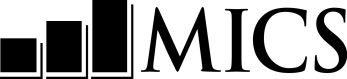 Название и год проведения обследованияВОПРОСНИК ДОМОХОЗЯЙСТВАНазвание и год проведения обследованияВОПРОСНИК ДОМОХОЗЯЙСТВАНазвание и год проведения обследованияВОПРОСНИК ДОМОХОЗЯЙСТВАНазвание и год проведения обследованияВОПРОСНИК ДОМОХОЗЯЙСТВАНазвание и год проведения обследования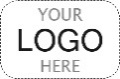 ПАНЕЛЬ ИНФОРМАЦИИ О ДОМОХОЗЯЙСТВЕПАНЕЛЬ ИНФОРМАЦИИ О ДОМОХОЗЯЙСТВЕHHHHHHHH1. Номер кластера:	___ ___ ___HH1. Номер кластера:	___ ___ ___HH2. Номер домохозяйства:	___ ___HH2. Номер домохозяйства:	___ ___HH2. Номер домохозяйства:	___ ___HH3. Имя и номер интервьюера:ИМЯ 	 ___ ___ ___HH3. Имя и номер интервьюера:ИМЯ 	 ___ ___ ___HH4. Имя и номер руководителя:ИМЯ 	 ___ ___ ___HH4. Имя и номер руководителя:ИМЯ 	 ___ ___ ___HH4. Имя и номер руководителя:ИМЯ 	 ___ ___ ___HH5. День/месяц/год проведения опроса:___ ___ ___ /___ ___ /  2    0    2   ___HH5. День/месяц/год проведения опроса:___ ___ ___ /___ ___ /  2    0    2   ___HH6. Местность:ГОРОДСКАЯ	1СЕЛЬСКАЯ	2ГОРОДСКАЯ	1СЕЛЬСКАЯ	2HH7. Название и номер региона:Название	 ___ ___HH7. Название и номер региона:Название	 ___ ___HH7A. Название и номер района:Название	 ___ ___HH7A. Название и номер района:Название	 ___ ___HH7A. Название и номер района:Название	 ___ ___HH8. Это домохозяйство отобрано для заполнения ВОПРОСНИКА ДЛЯ МУЖЧИН?ДА	1НЕТ	2HH9. Это домохозяйство отобрано для ВОПРОСНИКA ДЛЯ АНАЛИЗА КАЧЕСТВА ВОДЫ?ДА	1НЕТ	2HH10. Это домохозяйство отобрано для проведения контрольного анализа?ДА	1НЕТ	2ДА	1НЕТ	2До начала опроса убедитесь, что респондент(ка) является осведомленным членом домохозяйства и что ему/ей как минимум 18 лет. Опрос ребенка в возрасте 15–17 лет допускается только в том случае, если в домохозяйстве нет ни одного взрослого члена или если все взрослые члены домохозяйства не в состоянии отвечать. Опрос ребенка в возрасте до 15 лет не допускается.До начала опроса убедитесь, что респондент(ка) является осведомленным членом домохозяйства и что ему/ей как минимум 18 лет. Опрос ребенка в возрасте 15–17 лет допускается только в том случае, если в домохозяйстве нет ни одного взрослого члена или если все взрослые члены домохозяйства не в состоянии отвечать. Опрос ребенка в возрасте до 15 лет не допускается.HH11. Внесите время.HH11. Внесите время.До начала опроса убедитесь, что респондент(ка) является осведомленным членом домохозяйства и что ему/ей как минимум 18 лет. Опрос ребенка в возрасте 15–17 лет допускается только в том случае, если в домохозяйстве нет ни одного взрослого члена или если все взрослые члены домохозяйства не в состоянии отвечать. Опрос ребенка в возрасте до 15 лет не допускается.До начала опроса убедитесь, что респондент(ка) является осведомленным членом домохозяйства и что ему/ей как минимум 18 лет. Опрос ребенка в возрасте 15–17 лет допускается только в том случае, если в домохозяйстве нет ни одного взрослого члена или если все взрослые члены домохозяйства не в состоянии отвечать. Опрос ребенка в возрасте до 15 лет не допускается.часы:		минутыДо начала опроса убедитесь, что респондент(ка) является осведомленным членом домохозяйства и что ему/ей как минимум 18 лет. Опрос ребенка в возрасте 15–17 лет допускается только в том случае, если в домохозяйстве нет ни одного взрослого члена или если все взрослые члены домохозяйства не в состоянии отвечать. Опрос ребенка в возрасте до 15 лет не допускается.До начала опроса убедитесь, что респондент(ка) является осведомленным членом домохозяйства и что ему/ей как минимум 18 лет. Опрос ребенка в возрасте 15–17 лет допускается только в том случае, если в домохозяйстве нет ни одного взрослого члена или если все взрослые члены домохозяйства не в состоянии отвечать. Опрос ребенка в возрасте до 15 лет не допускается.__ ___:		__ __HH12. Здравствуйте, меня зовут (Ваше имя). Мы из национального статистического бюро. Мы проводим обследование положения детей, семей и домохозяйств. 	Обычно опрос занимает около количество минут. Участие в этом опросе добровольное. Ни Вы, ни члены Вашей семьи не получат оплаты или поощрения за ответы на эти вопросы. Однако собранная информация будет очень полезна правительству и широкой общественности для более глубокого понимания ситуации и потребностей населения.Вся информация, которую Вы предоставите во время интервью, останется строго конфиденциальной и анонимной. Информация о Вас и Вашей семье не будет опубликована. Мы будем вырабатывать информацию только об общей популяции.Если Вам неловко и Вы не хотите отвечать на какие-либо вопросы, дайте мне знать, и мы пропустим этот вопрос. А если Вы в каком-то месте захотите прекратить интервью, тоже просто дайте мне знать.Если у Вас когда-либо возникнут какие-либо жалобы или опасения по поводу этого опроса, свяжитесь с название организации по информации, указанной на этой карточке.	Можно начать интервью?HH12. Здравствуйте, меня зовут (Ваше имя). Мы из национального статистического бюро. Мы проводим обследование положения детей, семей и домохозяйств. 	Обычно опрос занимает около количество минут. Участие в этом опросе добровольное. Ни Вы, ни члены Вашей семьи не получат оплаты или поощрения за ответы на эти вопросы. Однако собранная информация будет очень полезна правительству и широкой общественности для более глубокого понимания ситуации и потребностей населения.Вся информация, которую Вы предоставите во время интервью, останется строго конфиденциальной и анонимной. Информация о Вас и Вашей семье не будет опубликована. Мы будем вырабатывать информацию только об общей популяции.Если Вам неловко и Вы не хотите отвечать на какие-либо вопросы, дайте мне знать, и мы пропустим этот вопрос. А если Вы в каком-то месте захотите прекратить интервью, тоже просто дайте мне знать.Если у Вас когда-либо возникнут какие-либо жалобы или опасения по поводу этого опроса, свяжитесь с название организации по информации, указанной на этой карточке.	Можно начать интервью?HH12. Здравствуйте, меня зовут (Ваше имя). Мы из национального статистического бюро. Мы проводим обследование положения детей, семей и домохозяйств. 	Обычно опрос занимает около количество минут. Участие в этом опросе добровольное. Ни Вы, ни члены Вашей семьи не получат оплаты или поощрения за ответы на эти вопросы. Однако собранная информация будет очень полезна правительству и широкой общественности для более глубокого понимания ситуации и потребностей населения.Вся информация, которую Вы предоставите во время интервью, останется строго конфиденциальной и анонимной. Информация о Вас и Вашей семье не будет опубликована. Мы будем вырабатывать информацию только об общей популяции.Если Вам неловко и Вы не хотите отвечать на какие-либо вопросы, дайте мне знать, и мы пропустим этот вопрос. А если Вы в каком-то месте захотите прекратить интервью, тоже просто дайте мне знать.Если у Вас когда-либо возникнут какие-либо жалобы или опасения по поводу этого опроса, свяжитесь с название организации по информации, указанной на этой карточке.	Можно начать интервью?HH12. Здравствуйте, меня зовут (Ваше имя). Мы из национального статистического бюро. Мы проводим обследование положения детей, семей и домохозяйств. 	Обычно опрос занимает около количество минут. Участие в этом опросе добровольное. Ни Вы, ни члены Вашей семьи не получат оплаты или поощрения за ответы на эти вопросы. Однако собранная информация будет очень полезна правительству и широкой общественности для более глубокого понимания ситуации и потребностей населения.Вся информация, которую Вы предоставите во время интервью, останется строго конфиденциальной и анонимной. Информация о Вас и Вашей семье не будет опубликована. Мы будем вырабатывать информацию только об общей популяции.Если Вам неловко и Вы не хотите отвечать на какие-либо вопросы, дайте мне знать, и мы пропустим этот вопрос. А если Вы в каком-то месте захотите прекратить интервью, тоже просто дайте мне знать.Если у Вас когда-либо возникнут какие-либо жалобы или опасения по поводу этого опроса, свяжитесь с название организации по информации, указанной на этой карточке.	Можно начать интервью?дА.	1НЕТ/вопрос не задавался.	21ОПИСЬ ДОМОХОЗЯЙСТВА2HH461ОПИСЬ ДОМОХОЗЯЙСТВА2HH461ОПИСЬ ДОМОХОЗЯЙСТВА2HH46ОПИСЬ ДОМОХОЗЯЙСТВАОПИСЬ ДОМОХОЗЯЙСТВАОПИСЬ ДОМОХОЗЯЙСТВАОПИСЬ ДОМОХОЗЯЙСТВАОПИСЬ ДОМОХОЗЯЙСТВАОПИСЬ ДОМОХОЗЯЙСТВАОПИСЬ ДОМОХОЗЯЙСТВАОПИСЬ ДОМОХОЗЯЙСТВАОПИСЬ ДОМОХОЗЯЙСТВАОПИСЬ ДОМОХОЗЯЙСТВАОПИСЬ ДОМОХОЗЯЙСТВАОПИСЬ ДОМОХОЗЯЙСТВАОПИСЬ ДОМОХОЗЯЙСТВАОПИСЬ ДОМОХОЗЯЙСТВАHLHLHLHLHLHLHLHLHLHLHLHLСначала внесите имена всех членов домохозяйства в графы HL2-HL4 сверху вниз, начиная с главы домохозяйства. Заполнив HL2–HL4 для всех членов, обязательно спросите, нет ли неупомянутых членов домохозяйства: таких, которых сейчас нет дома, младенцев, других маленьких детей и каких-либо лиц, которые не являются членами семьи (пример: прислуга, друзья), но обычно проживают в этом домохозяйстве.	Затем задайте вопросы HL5–HL20 в отношении каждого члена домохозяйства поочередно. Если используется дополнительный бланк вопросника, сделайте отметку здесь:	Сначала внесите имена всех членов домохозяйства в графы HL2-HL4 сверху вниз, начиная с главы домохозяйства. Заполнив HL2–HL4 для всех членов, обязательно спросите, нет ли неупомянутых членов домохозяйства: таких, которых сейчас нет дома, младенцев, других маленьких детей и каких-либо лиц, которые не являются членами семьи (пример: прислуга, друзья), но обычно проживают в этом домохозяйстве.	Затем задайте вопросы HL5–HL20 в отношении каждого члена домохозяйства поочередно. Если используется дополнительный бланк вопросника, сделайте отметку здесь:	Сначала внесите имена всех членов домохозяйства в графы HL2-HL4 сверху вниз, начиная с главы домохозяйства. Заполнив HL2–HL4 для всех членов, обязательно спросите, нет ли неупомянутых членов домохозяйства: таких, которых сейчас нет дома, младенцев, других маленьких детей и каких-либо лиц, которые не являются членами семьи (пример: прислуга, друзья), но обычно проживают в этом домохозяйстве.	Затем задайте вопросы HL5–HL20 в отношении каждого члена домохозяйства поочередно. Если используется дополнительный бланк вопросника, сделайте отметку здесь:	Сначала внесите имена всех членов домохозяйства в графы HL2-HL4 сверху вниз, начиная с главы домохозяйства. Заполнив HL2–HL4 для всех членов, обязательно спросите, нет ли неупомянутых членов домохозяйства: таких, которых сейчас нет дома, младенцев, других маленьких детей и каких-либо лиц, которые не являются членами семьи (пример: прислуга, друзья), но обычно проживают в этом домохозяйстве.	Затем задайте вопросы HL5–HL20 в отношении каждого члена домохозяйства поочередно. Если используется дополнительный бланк вопросника, сделайте отметку здесь:	Сначала внесите имена всех членов домохозяйства в графы HL2-HL4 сверху вниз, начиная с главы домохозяйства. Заполнив HL2–HL4 для всех членов, обязательно спросите, нет ли неупомянутых членов домохозяйства: таких, которых сейчас нет дома, младенцев, других маленьких детей и каких-либо лиц, которые не являются членами семьи (пример: прислуга, друзья), но обычно проживают в этом домохозяйстве.	Затем задайте вопросы HL5–HL20 в отношении каждого члена домохозяйства поочередно. Если используется дополнительный бланк вопросника, сделайте отметку здесь:	Сначала внесите имена всех членов домохозяйства в графы HL2-HL4 сверху вниз, начиная с главы домохозяйства. Заполнив HL2–HL4 для всех членов, обязательно спросите, нет ли неупомянутых членов домохозяйства: таких, которых сейчас нет дома, младенцев, других маленьких детей и каких-либо лиц, которые не являются членами семьи (пример: прислуга, друзья), но обычно проживают в этом домохозяйстве.	Затем задайте вопросы HL5–HL20 в отношении каждого члена домохозяйства поочередно. Если используется дополнительный бланк вопросника, сделайте отметку здесь:	Сначала внесите имена всех членов домохозяйства в графы HL2-HL4 сверху вниз, начиная с главы домохозяйства. Заполнив HL2–HL4 для всех членов, обязательно спросите, нет ли неупомянутых членов домохозяйства: таких, которых сейчас нет дома, младенцев, других маленьких детей и каких-либо лиц, которые не являются членами семьи (пример: прислуга, друзья), но обычно проживают в этом домохозяйстве.	Затем задайте вопросы HL5–HL20 в отношении каждого члена домохозяйства поочередно. Если используется дополнительный бланк вопросника, сделайте отметку здесь:	Сначала внесите имена всех членов домохозяйства в графы HL2-HL4 сверху вниз, начиная с главы домохозяйства. Заполнив HL2–HL4 для всех членов, обязательно спросите, нет ли неупомянутых членов домохозяйства: таких, которых сейчас нет дома, младенцев, других маленьких детей и каких-либо лиц, которые не являются членами семьи (пример: прислуга, друзья), но обычно проживают в этом домохозяйстве.	Затем задайте вопросы HL5–HL20 в отношении каждого члена домохозяйства поочередно. Если используется дополнительный бланк вопросника, сделайте отметку здесь:	Сначала внесите имена всех членов домохозяйства в графы HL2-HL4 сверху вниз, начиная с главы домохозяйства. Заполнив HL2–HL4 для всех членов, обязательно спросите, нет ли неупомянутых членов домохозяйства: таких, которых сейчас нет дома, младенцев, других маленьких детей и каких-либо лиц, которые не являются членами семьи (пример: прислуга, друзья), но обычно проживают в этом домохозяйстве.	Затем задайте вопросы HL5–HL20 в отношении каждого члена домохозяйства поочередно. Если используется дополнительный бланк вопросника, сделайте отметку здесь:	Сначала внесите имена всех членов домохозяйства в графы HL2-HL4 сверху вниз, начиная с главы домохозяйства. Заполнив HL2–HL4 для всех членов, обязательно спросите, нет ли неупомянутых членов домохозяйства: таких, которых сейчас нет дома, младенцев, других маленьких детей и каких-либо лиц, которые не являются членами семьи (пример: прислуга, друзья), но обычно проживают в этом домохозяйстве.	Затем задайте вопросы HL5–HL20 в отношении каждого члена домохозяйства поочередно. Если используется дополнительный бланк вопросника, сделайте отметку здесь:	Сначала внесите имена всех членов домохозяйства в графы HL2-HL4 сверху вниз, начиная с главы домохозяйства. Заполнив HL2–HL4 для всех членов, обязательно спросите, нет ли неупомянутых членов домохозяйства: таких, которых сейчас нет дома, младенцев, других маленьких детей и каких-либо лиц, которые не являются членами семьи (пример: прислуга, друзья), но обычно проживают в этом домохозяйстве.	Затем задайте вопросы HL5–HL20 в отношении каждого члена домохозяйства поочередно. Если используется дополнительный бланк вопросника, сделайте отметку здесь:	Сначала внесите имена всех членов домохозяйства в графы HL2-HL4 сверху вниз, начиная с главы домохозяйства. Заполнив HL2–HL4 для всех членов, обязательно спросите, нет ли неупомянутых членов домохозяйства: таких, которых сейчас нет дома, младенцев, других маленьких детей и каких-либо лиц, которые не являются членами семьи (пример: прислуга, друзья), но обычно проживают в этом домохозяйстве.	Затем задайте вопросы HL5–HL20 в отношении каждого члена домохозяйства поочередно. Если используется дополнительный бланк вопросника, сделайте отметку здесь:	Сначала внесите имена всех членов домохозяйства в графы HL2-HL4 сверху вниз, начиная с главы домохозяйства. Заполнив HL2–HL4 для всех членов, обязательно спросите, нет ли неупомянутых членов домохозяйства: таких, которых сейчас нет дома, младенцев, других маленьких детей и каких-либо лиц, которые не являются членами семьи (пример: прислуга, друзья), но обычно проживают в этом домохозяйстве.	Затем задайте вопросы HL5–HL20 в отношении каждого члена домохозяйства поочередно. Если используется дополнительный бланк вопросника, сделайте отметку здесь:	Сначала внесите имена всех членов домохозяйства в графы HL2-HL4 сверху вниз, начиная с главы домохозяйства. Заполнив HL2–HL4 для всех членов, обязательно спросите, нет ли неупомянутых членов домохозяйства: таких, которых сейчас нет дома, младенцев, других маленьких детей и каких-либо лиц, которые не являются членами семьи (пример: прислуга, друзья), но обычно проживают в этом домохозяйстве.	Затем задайте вопросы HL5–HL20 в отношении каждого члена домохозяйства поочередно. Если используется дополнительный бланк вопросника, сделайте отметку здесь:	Сначала внесите имена всех членов домохозяйства в графы HL2-HL4 сверху вниз, начиная с главы домохозяйства. Заполнив HL2–HL4 для всех членов, обязательно спросите, нет ли неупомянутых членов домохозяйства: таких, которых сейчас нет дома, младенцев, других маленьких детей и каких-либо лиц, которые не являются членами семьи (пример: прислуга, друзья), но обычно проживают в этом домохозяйстве.	Затем задайте вопросы HL5–HL20 в отношении каждого члена домохозяйства поочередно. Если используется дополнительный бланк вопросника, сделайте отметку здесь:	Сначала внесите имена всех членов домохозяйства в графы HL2-HL4 сверху вниз, начиная с главы домохозяйства. Заполнив HL2–HL4 для всех членов, обязательно спросите, нет ли неупомянутых членов домохозяйства: таких, которых сейчас нет дома, младенцев, других маленьких детей и каких-либо лиц, которые не являются членами семьи (пример: прислуга, друзья), но обычно проживают в этом домохозяйстве.	Затем задайте вопросы HL5–HL20 в отношении каждого члена домохозяйства поочередно. Если используется дополнительный бланк вопросника, сделайте отметку здесь:	Сначала внесите имена всех членов домохозяйства в графы HL2-HL4 сверху вниз, начиная с главы домохозяйства. Заполнив HL2–HL4 для всех членов, обязательно спросите, нет ли неупомянутых членов домохозяйства: таких, которых сейчас нет дома, младенцев, других маленьких детей и каких-либо лиц, которые не являются членами семьи (пример: прислуга, друзья), но обычно проживают в этом домохозяйстве.	Затем задайте вопросы HL5–HL20 в отношении каждого члена домохозяйства поочередно. Если используется дополнительный бланк вопросника, сделайте отметку здесь:	Сначала внесите имена всех членов домохозяйства в графы HL2-HL4 сверху вниз, начиная с главы домохозяйства. Заполнив HL2–HL4 для всех членов, обязательно спросите, нет ли неупомянутых членов домохозяйства: таких, которых сейчас нет дома, младенцев, других маленьких детей и каких-либо лиц, которые не являются членами семьи (пример: прислуга, друзья), но обычно проживают в этом домохозяйстве.	Затем задайте вопросы HL5–HL20 в отношении каждого члена домохозяйства поочередно. Если используется дополнительный бланк вопросника, сделайте отметку здесь:	Сначала внесите имена всех членов домохозяйства в графы HL2-HL4 сверху вниз, начиная с главы домохозяйства. Заполнив HL2–HL4 для всех членов, обязательно спросите, нет ли неупомянутых членов домохозяйства: таких, которых сейчас нет дома, младенцев, других маленьких детей и каких-либо лиц, которые не являются членами семьи (пример: прислуга, друзья), но обычно проживают в этом домохозяйстве.	Затем задайте вопросы HL5–HL20 в отношении каждого члена домохозяйства поочередно. Если используется дополнительный бланк вопросника, сделайте отметку здесь:	Сначала внесите имена всех членов домохозяйства в графы HL2-HL4 сверху вниз, начиная с главы домохозяйства. Заполнив HL2–HL4 для всех членов, обязательно спросите, нет ли неупомянутых членов домохозяйства: таких, которых сейчас нет дома, младенцев, других маленьких детей и каких-либо лиц, которые не являются членами семьи (пример: прислуга, друзья), но обычно проживают в этом домохозяйстве.	Затем задайте вопросы HL5–HL20 в отношении каждого члена домохозяйства поочередно. Если используется дополнительный бланк вопросника, сделайте отметку здесь:	Сначала внесите имена всех членов домохозяйства в графы HL2-HL4 сверху вниз, начиная с главы домохозяйства. Заполнив HL2–HL4 для всех членов, обязательно спросите, нет ли неупомянутых членов домохозяйства: таких, которых сейчас нет дома, младенцев, других маленьких детей и каких-либо лиц, которые не являются членами семьи (пример: прислуга, друзья), но обычно проживают в этом домохозяйстве.	Затем задайте вопросы HL5–HL20 в отношении каждого члена домохозяйства поочередно. Если используется дополнительный бланк вопросника, сделайте отметку здесь:	Сначала внесите имена всех членов домохозяйства в графы HL2-HL4 сверху вниз, начиная с главы домохозяйства. Заполнив HL2–HL4 для всех членов, обязательно спросите, нет ли неупомянутых членов домохозяйства: таких, которых сейчас нет дома, младенцев, других маленьких детей и каких-либо лиц, которые не являются членами семьи (пример: прислуга, друзья), но обычно проживают в этом домохозяйстве.	Затем задайте вопросы HL5–HL20 в отношении каждого члена домохозяйства поочередно. Если используется дополнительный бланк вопросника, сделайте отметку здесь:	Сначала внесите имена всех членов домохозяйства в графы HL2-HL4 сверху вниз, начиная с главы домохозяйства. Заполнив HL2–HL4 для всех членов, обязательно спросите, нет ли неупомянутых членов домохозяйства: таких, которых сейчас нет дома, младенцев, других маленьких детей и каких-либо лиц, которые не являются членами семьи (пример: прислуга, друзья), но обычно проживают в этом домохозяйстве.	Затем задайте вопросы HL5–HL20 в отношении каждого члена домохозяйства поочередно. Если используется дополнительный бланк вопросника, сделайте отметку здесь:	Сначала внесите имена всех членов домохозяйства в графы HL2-HL4 сверху вниз, начиная с главы домохозяйства. Заполнив HL2–HL4 для всех членов, обязательно спросите, нет ли неупомянутых членов домохозяйства: таких, которых сейчас нет дома, младенцев, других маленьких детей и каких-либо лиц, которые не являются членами семьи (пример: прислуга, друзья), но обычно проживают в этом домохозяйстве.	Затем задайте вопросы HL5–HL20 в отношении каждого члена домохозяйства поочередно. Если используется дополнительный бланк вопросника, сделайте отметку здесь:	Сначала внесите имена всех членов домохозяйства в графы HL2-HL4 сверху вниз, начиная с главы домохозяйства. Заполнив HL2–HL4 для всех членов, обязательно спросите, нет ли неупомянутых членов домохозяйства: таких, которых сейчас нет дома, младенцев, других маленьких детей и каких-либо лиц, которые не являются членами семьи (пример: прислуга, друзья), но обычно проживают в этом домохозяйстве.	Затем задайте вопросы HL5–HL20 в отношении каждого члена домохозяйства поочередно. Если используется дополнительный бланк вопросника, сделайте отметку здесь:	Сначала внесите имена всех членов домохозяйства в графы HL2-HL4 сверху вниз, начиная с главы домохозяйства. Заполнив HL2–HL4 для всех членов, обязательно спросите, нет ли неупомянутых членов домохозяйства: таких, которых сейчас нет дома, младенцев, других маленьких детей и каких-либо лиц, которые не являются членами семьи (пример: прислуга, друзья), но обычно проживают в этом домохозяйстве.	Затем задайте вопросы HL5–HL20 в отношении каждого члена домохозяйства поочередно. Если используется дополнительный бланк вопросника, сделайте отметку здесь:	HL1. Номер строкиHL2.Для начала назовите, пожалуйста, имена всех лиц, которые обычно здесь проживают, начиная с главы домохозяйства.Спросите, нет ли неупомянутых членов домохозяйства.HL2.Для начала назовите, пожалуйста, имена всех лиц, которые обычно здесь проживают, начиная с главы домохозяйства.Спросите, нет ли неупомянутых членов домохозяйства.HL3. Какова степень родства (имя) с (имя главы домохозяйства)?HL4. (Имя) мужского или женского пола?1 муж. 2 жен.HL5. Какова дата рождения (имя)?HL5. Какова дата рождения (имя)?HL5. Какова дата рождения (имя)?HL6. Сколько лет (имя)?Внесите возраст в полных годах.Если возраст –95 лет или более, проставьте «95».HL8. Если это женщина в возрасте 15–49 лет, внесите номер строки.HL9.Если возраст мужчины – 15–49 лет и ответ на HH8 – «Да», внесите номер строки.HL10. Если возраст ребенка – 0–4 года, внесите номер строки. HL10. Если возраст ребенка – 0–4 года, внесите номер строки. HL11. Возраст члена домохозяйства – 0–17 лет?1 да2 нет	Следующая строкаHL11. Возраст члена домохозяйства – 0–17 лет?1 да2 нет	Следующая строкаHL12. Родная мать (имя) жива?1 да2 нет	HL168 НЗ	HL16HL13. Родная мать (имя) проживает в этом домохозяйстве?1 да2 нет	HL15HL14. Внесите номер строки матери и перейдите к HL16.HL15. Где проживает родная мать (имя)?1 ЗА РУБЕЖОМ2 В ДРУГОМ ДОМОХОЗЯЙСТВЕ В ЭТОМ регионе3 В ДРУГОМ ДОМОХОЗЯЙСТВЕ В ДРУГОМ регионе4 В СПЕЦИАЛЬНОМ УЧРЕЖДЕНИИ В ЭТОЙ СТРАНЕ8 НЗHL15. Где проживает родная мать (имя)?1 ЗА РУБЕЖОМ2 В ДРУГОМ ДОМОХОЗЯЙСТВЕ В ЭТОМ регионе3 В ДРУГОМ ДОМОХОЗЯЙСТВЕ В ДРУГОМ регионе4 В СПЕЦИАЛЬНОМ УЧРЕЖДЕНИИ В ЭТОЙ СТРАНЕ8 НЗHL16. Родной отец (имя) жив?1 да2 нет	HL208 НЗ	HL20HL17. Родной отец (имя) проживает в этом домохозяйстве?1 дА2 НЕТ	HL19HL18. Внесите номер строки отца и перейдите к HL20.HL19. Где проживает родной отец (имя)?1 за рубежом2 в другом домохозяйстве в этом регионе3 в другом домохозяйстве в другом регионе4 в специальном учреждении в этой стране8 нзHL20. Внесите номер строки матери из HL14. Если в HL14 пусто, спросите:Кто основное лицо, осуще-ствляющее уход за (имя)?Если «Никто» для ребенка в возрасте 15–17 лет, внесите «90».HL20. Внесите номер строки матери из HL14. Если в HL14 пусто, спросите:Кто основное лицо, осуще-ствляющее уход за (имя)?Если «Никто» для ребенка в возрасте 15–17 лет, внесите «90».HL1. Номер строкиHL2.Для начала назовите, пожалуйста, имена всех лиц, которые обычно здесь проживают, начиная с главы домохозяйства.Спросите, нет ли неупомянутых членов домохозяйства.HL2.Для начала назовите, пожалуйста, имена всех лиц, которые обычно здесь проживают, начиная с главы домохозяйства.Спросите, нет ли неупомянутых членов домохозяйства.HL3. Какова степень родства (имя) с (имя главы домохозяйства)?HL4. (Имя) мужского или женского пола?1 муж. 2 жен.98 НЗ     9998 НЗ     9998 НЗHL6. Сколько лет (имя)?Внесите возраст в полных годах.Если возраст –95 лет или более, проставьте «95».HL8. Если это женщина в возрасте 15–49 лет, внесите номер строки.HL9.Если возраст мужчины – 15–49 лет и ответ на HH8 – «Да», внесите номер строки.HL10. Если возраст ребенка – 0–4 года, внесите номер строки. HL10. Если возраст ребенка – 0–4 года, внесите номер строки. HL11. Возраст члена домохозяйства – 0–17 лет?1 да2 нет	Следующая строкаHL11. Возраст члена домохозяйства – 0–17 лет?1 да2 нет	Следующая строкаHL12. Родная мать (имя) жива?1 да2 нет	HL168 НЗ	HL16HL13. Родная мать (имя) проживает в этом домохозяйстве?1 да2 нет	HL15HL14. Внесите номер строки матери и перейдите к HL16.HL15. Где проживает родная мать (имя)?1 ЗА РУБЕЖОМ2 В ДРУГОМ ДОМОХОЗЯЙСТВЕ В ЭТОМ регионе3 В ДРУГОМ ДОМОХОЗЯЙСТВЕ В ДРУГОМ регионе4 В СПЕЦИАЛЬНОМ УЧРЕЖДЕНИИ В ЭТОЙ СТРАНЕ8 НЗHL15. Где проживает родная мать (имя)?1 ЗА РУБЕЖОМ2 В ДРУГОМ ДОМОХОЗЯЙСТВЕ В ЭТОМ регионе3 В ДРУГОМ ДОМОХОЗЯЙСТВЕ В ДРУГОМ регионе4 В СПЕЦИАЛЬНОМ УЧРЕЖДЕНИИ В ЭТОЙ СТРАНЕ8 НЗHL16. Родной отец (имя) жив?1 да2 нет	HL208 НЗ	HL20HL17. Родной отец (имя) проживает в этом домохозяйстве?1 дА2 НЕТ	HL19HL18. Внесите номер строки отца и перейдите к HL20.HL19. Где проживает родной отец (имя)?1 за рубежом2 в другом домохозяйстве в этом регионе3 в другом домохозяйстве в другом регионе4 в специальном учреждении в этой стране8 нзHL20. Внесите номер строки матери из HL14. Если в HL14 пусто, спросите:Кто основное лицо, осуще-ствляющее уход за (имя)?Если «Никто» для ребенка в возрасте 15–17 лет, внесите «90».HL20. Внесите номер строки матери из HL14. Если в HL14 пусто, спросите:Кто основное лицо, осуще-ствляющее уход за (имя)?Если «Никто» для ребенка в возрасте 15–17 лет, внесите «90».строкаИМЯИМЯРОДСТВО*М    ЖМЕСЯЦГОДГОДВОЗРАСТЖ 15-49М 15-490-40-4Д      НД      НД   Н   НЗД     НМАТЬД   Н   НЗД     НОТЕЦ01 0  1 1    2__ ____ __ __ ____ __ __ ____  __010101011     21     21   2   81     2__  __1  2  3  4  81  2  3  4  81  2   81     2__  __1  2  3  4  8___  ______  ___02__  __1    2__ ____ __ __ ____ __ __ ____  __020202021     21     21   2   81     2__  __1  2  3  4  81  2  3  4  81  2   81     2__  __1  2  3  4  8___  ______  ___03__  __1    2__ ____ __ __ ____ __ __ ____  __030303031     21     21   2   81     2__  __1  2  3  4  81  2  3  4  81  2   81     2__  __1  2  3  4  8___  ______  ___04__  __1    2__ ____ __ __ ____ __ __ ____  __040404041     21     21   2   81     2__  __1  2  3  4  81  2  3  4  81  2   81     2__  __1  2  3  4  8___  ______  ___05__  __1    2__ ____ __ __ ____ __ __ ____  __050505051     21     21   2   81     2__  __1  2  3  4  81  2  3  4  81  2   81     2__  __1  2  3  4  8___  ______  ___06__  __1    2__ ____ __ __ ____ __ __ ____  __060606061     21     21   2   81     2__  __1  2  3  4  81  2  3  4  81  2   81     2__  __1  2  3  4  8___  ______  ___07__  __1    2__ ____ __ __ ____ __ __ ____  __070707071     21     21   2   81     2__  __1  2  3  4  81  2  3  4  81  2   81     2__  __1  2  3  4  8___  ______  ___08__  __1    2__ ____ __ __ ____ __ __ ____  __080808081     21     21   2   81     2__  __1  2  3  4  81  2  3  4  81  2   81     2__  __1  2  3  4  8___  ______  ___09__  __1    2__ ____ __ __ ____ __ __ ____  __090909091     21     21   2   81     2__  __1  2  3  4  81  2  3  4  81  2   81     2__  __1  2  3  4  8___  ______  ___10__  __1    2__ ____ __ __ ____ __ __ ____  __101010101     21     21   2   81     2__  __1  2  3  4  81  2  3  4  81  2   81     2__  __1  2  3  4  8___  ______  ___11__  __1    2__ ____ __ __ ____ __ __ ____  __111111111     21     21   2   81     2__  __1  2  3  4  81  2  3  4  81  2   81     2__  __1  2  3  4  8___  ______  ___12__  __1    2__ ____ __ __ ____ __ __ ____  __121212121     21     21   2   81     2__  __1  2  3  4  81  2  3  4  81  2   81     2__  __1  2  3  4  8___  ______  ___13__  __1    2__ ____ __ __ ____ __ __ ____  __131313131     21     21   2   81     2__  __1  2  3  4  81  2  3  4  81  2   81     2__  __1  2  3  4  8___  ______  ___14__  __1    2__ ____ __ __ ____ __ __ ____  __141414141     21     21   2   81     2__  __1  2  3  4  81  2  3  4  81  2   81     2__  __1  2  3  4  8___  ______  ___15__  __1    2__ ____ __ __ ____ __ __ ____  __151515151     21     21   2   81     2__  __1  2  3  4  81  2  3  4  81  2   81     2__  __1  2  3  4  8___  ______  ___* Коды для HL3: степень родства с главой домохозяйства:* Коды для HL3: степень родства с главой домохозяйства:* Коды для HL3: степень родства с главой домохозяйства:01 ГЛАВА ДОМОХОЗЯЙСТВА02 СУПРУГ(А)/СОЖИТЕЛЬ(НИЦА) 03 СЫН/ДОЧЬ04 ЗЯТЬ/НЕВЕСТКА01 ГЛАВА ДОМОХОЗЯЙСТВА02 СУПРУГ(А)/СОЖИТЕЛЬ(НИЦА) 03 СЫН/ДОЧЬ04 ЗЯТЬ/НЕВЕСТКА01 ГЛАВА ДОМОХОЗЯЙСТВА02 СУПРУГ(А)/СОЖИТЕЛЬ(НИЦА) 03 СЫН/ДОЧЬ04 ЗЯТЬ/НЕВЕСТКА01 ГЛАВА ДОМОХОЗЯЙСТВА02 СУПРУГ(А)/СОЖИТЕЛЬ(НИЦА) 03 СЫН/ДОЧЬ04 ЗЯТЬ/НЕВЕСТКА01 ГЛАВА ДОМОХОЗЯЙСТВА02 СУПРУГ(А)/СОЖИТЕЛЬ(НИЦА) 03 СЫН/ДОЧЬ04 ЗЯТЬ/НЕВЕСТКА05 ВНУК/ВНУЧКА06 РОДИТЕЛЬ07 ТЕСТЬ/ТЕЩА/СВЕКОР/СВЕКРОВЬ08 БРАТ/СЕСТРА05 ВНУК/ВНУЧКА06 РОДИТЕЛЬ07 ТЕСТЬ/ТЕЩА/СВЕКОР/СВЕКРОВЬ08 БРАТ/СЕСТРА05 ВНУК/ВНУЧКА06 РОДИТЕЛЬ07 ТЕСТЬ/ТЕЩА/СВЕКОР/СВЕКРОВЬ08 БРАТ/СЕСТРА05 ВНУК/ВНУЧКА06 РОДИТЕЛЬ07 ТЕСТЬ/ТЕЩА/СВЕКОР/СВЕКРОВЬ08 БРАТ/СЕСТРА05 ВНУК/ВНУЧКА06 РОДИТЕЛЬ07 ТЕСТЬ/ТЕЩА/СВЕКОР/СВЕКРОВЬ08 БРАТ/СЕСТРА09 брат/сестра мужа/жены, муж сестры/жена брата10 дядя/тетя 11 племянник(ца)12 другой(ая) родственник(ца)09 брат/сестра мужа/жены, муж сестры/жена брата10 дядя/тетя 11 племянник(ца)12 другой(ая) родственник(ца)09 брат/сестра мужа/жены, муж сестры/жена брата10 дядя/тетя 11 племянник(ца)12 другой(ая) родственник(ца)09 брат/сестра мужа/жены, муж сестры/жена брата10 дядя/тетя 11 племянник(ца)12 другой(ая) родственник(ца)09 брат/сестра мужа/жены, муж сестры/жена брата10 дядя/тетя 11 племянник(ца)12 другой(ая) родственник(ца)09 брат/сестра мужа/жены, муж сестры/жена брата10 дядя/тетя 11 племянник(ца)12 другой(ая) родственник(ца)09 брат/сестра мужа/жены, муж сестры/жена брата10 дядя/тетя 11 племянник(ца)12 другой(ая) родственник(ца)13 усыновленный/приемный ребенок/ пасынок/падчерица 14 прислуга (совместно проживающее лицо)96 другое (неродственник(ца))98 нз13 усыновленный/приемный ребенок/ пасынок/падчерица 14 прислуга (совместно проживающее лицо)96 другое (неродственник(ца))98 нз13 усыновленный/приемный ребенок/ пасынок/падчерица 14 прислуга (совместно проживающее лицо)96 другое (неродственник(ца))98 нз13 усыновленный/приемный ребенок/ пасынок/падчерица 14 прислуга (совместно проживающее лицо)96 другое (неродственник(ца))98 нз13 усыновленный/приемный ребенок/ пасынок/падчерица 14 прислуга (совместно проживающее лицо)96 другое (неродственник(ца))98 нз13 усыновленный/приемный ребенок/ пасынок/падчерица 14 прислуга (совместно проживающее лицо)96 другое (неродственник(ца))98 нзОБРАЗОВАНИЕ: ДОСТИЖЕНИЯОБРАЗОВАНИЕ: ДОСТИЖЕНИЯОБРАЗОВАНИЕ: ДОСТИЖЕНИЯОБРАЗОВАНИЕ: ДОСТИЖЕНИЯОБРАЗОВАНИЕ: ДОСТИЖЕНИЯОБРАЗОВАНИЕ: ДОСТИЖЕНИЯОБРАЗОВАНИЕ: ДОСТИЖЕНИЯEDEDEDEDEDEDEDEDEDEDEDEDEDEDEDED1. Номер строкиED2. Имя и возраст.Перенесите имена и возрасты всех членов домохозяйства из HL2 и HL6 в графы ниже и на следующую страницу настоящего модуля.ED2. Имя и возраст.Перенесите имена и возрасты всех членов домохозяйства из HL2 и HL6 в графы ниже и на следующую страницу настоящего модуля.ED3. Возраст – 3 года или более?1 ДА2 НЕТСледующая строкаED3. Возраст – 3 года или более?1 ДА2 НЕТСледующая строкаED4. Посещал(а) ли (имя) когда-либо учебное заведение или дошкольное учреждение?1 ДА2 НЕТСледующая строкаED4. Посещал(а) ли (имя) когда-либо учебное заведение или дошкольное учреждение?1 ДА2 НЕТСледующая строкаED4. Посещал(а) ли (имя) когда-либо учебное заведение или дошкольное учреждение?1 ДА2 НЕТСледующая строкаED5. Какой самый высокий уровень образования когда-либо получал(а) и какой самый старший класс/курс посещал(а) (имя)?ED5. Какой самый высокий уровень образования когда-либо получал(а) и какой самый старший класс/курс посещал(а) (имя)?ED5. Какой самый высокий уровень образования когда-либо получал(а) и какой самый старший класс/курс посещал(а) (имя)?ED5. Какой самый высокий уровень образования когда-либо получал(а) и какой самый старший класс/курс посещал(а) (имя)?ED5. Какой самый высокий уровень образования когда-либо получал(а) и какой самый старший класс/курс посещал(а) (имя)?ED5. Какой самый высокий уровень образования когда-либо получал(а) и какой самый старший класс/курс посещал(а) (имя)?ED5. Какой самый высокий уровень образования когда-либо получал(а) и какой самый старший класс/курс посещал(а) (имя)?ED6. (Имя) окончил(а) этот (класс/курс)?1 ДА2 НЕТ8 НЗED6. (Имя) окончил(а) этот (класс/курс)?1 ДА2 НЕТ8 НЗED6. (Имя) окончил(а) этот (класс/курс)?1 ДА2 НЕТ8 НЗED7. Возраст – 3–24 года?1 ДА2 НЕТСледующая строкаED7. Возраст – 3–24 года?1 ДА2 НЕТСледующая строкаED8. Проверьте ED4: когда-либо посещал(а) учебное заведение или дошкольное учреждение?1 да2 нетСледующая строкаED8. Проверьте ED4: когда-либо посещал(а) учебное заведение или дошкольное учреждение?1 да2 нетСледующая строкаED1. Номер строкиED2. Имя и возраст.Перенесите имена и возрасты всех членов домохозяйства из HL2 и HL6 в графы ниже и на следующую страницу настоящего модуля.ED2. Имя и возраст.Перенесите имена и возрасты всех членов домохозяйства из HL2 и HL6 в графы ниже и на следующую страницу настоящего модуля.ED3. Возраст – 3 года или более?1 ДА2 НЕТСледующая строкаED3. Возраст – 3 года или более?1 ДА2 НЕТСледующая строкаED4. Посещал(а) ли (имя) когда-либо учебное заведение или дошкольное учреждение?1 ДА2 НЕТСледующая строкаED4. Посещал(а) ли (имя) когда-либо учебное заведение или дошкольное учреждение?1 ДА2 НЕТСледующая строкаED4. Посещал(а) ли (имя) когда-либо учебное заведение или дошкольное учреждение?1 ДА2 НЕТСледующая строкаУРОВЕНЬ:0 ДОШКОЛЬНОЕ		      ED71 начальное2 НИЖНИЙ УРОВЕНЬ СРЕДНЕГО ОБРАЗОВАНИЯ3 ВЕРХНИЙ УРОВЕНЬ СРЕДНЕГО ОБРАЗОВАНИЯ4 ВЫСШЕЕ8 НЗУРОВЕНЬ:0 ДОШКОЛЬНОЕ		      ED71 начальное2 НИЖНИЙ УРОВЕНЬ СРЕДНЕГО ОБРАЗОВАНИЯ3 ВЕРХНИЙ УРОВЕНЬ СРЕДНЕГО ОБРАЗОВАНИЯ4 ВЫСШЕЕ8 НЗУРОВЕНЬ:0 ДОШКОЛЬНОЕ		      ED71 начальное2 НИЖНИЙ УРОВЕНЬ СРЕДНЕГО ОБРАЗОВАНИЯ3 ВЕРХНИЙ УРОВЕНЬ СРЕДНЕГО ОБРАЗОВАНИЯ4 ВЫСШЕЕ8 НЗУРОВЕНЬ:0 ДОШКОЛЬНОЕ		      ED71 начальное2 НИЖНИЙ УРОВЕНЬ СРЕДНЕГО ОБРАЗОВАНИЯ3 ВЕРХНИЙ УРОВЕНЬ СРЕДНЕГО ОБРАЗОВАНИЯ4 ВЫСШЕЕ8 НЗУРОВЕНЬ:0 ДОШКОЛЬНОЕ		      ED71 начальное2 НИЖНИЙ УРОВЕНЬ СРЕДНЕГО ОБРАЗОВАНИЯ3 ВЕРХНИЙ УРОВЕНЬ СРЕДНЕГО ОБРАЗОВАНИЯ4 ВЫСШЕЕ8 НЗУРОВЕНЬ:0 ДОШКОЛЬНОЕ		      ED71 начальное2 НИЖНИЙ УРОВЕНЬ СРЕДНЕГО ОБРАЗОВАНИЯ3 ВЕРХНИЙ УРОВЕНЬ СРЕДНЕГО ОБРАЗОВАНИЯ4 ВЫСШЕЕ8 НЗКЛАСС/КУРС:98 НЗ		ED7ED6. (Имя) окончил(а) этот (класс/курс)?1 ДА2 НЕТ8 НЗED6. (Имя) окончил(а) этот (класс/курс)?1 ДА2 НЕТ8 НЗED6. (Имя) окончил(а) этот (класс/курс)?1 ДА2 НЕТ8 НЗED7. Возраст – 3–24 года?1 ДА2 НЕТСледующая строкаED7. Возраст – 3–24 года?1 ДА2 НЕТСледующая строкаED8. Проверьте ED4: когда-либо посещал(а) учебное заведение или дошкольное учреждение?1 да2 нетСледующая строкаED8. Проверьте ED4: когда-либо посещал(а) учебное заведение или дошкольное учреждение?1 да2 нетСледующая строкаСТРОКАИМЯВОЗРАСТДАНЕТДАНЕТНЕТУРОВЕНЬУРОВЕНЬУРОВЕНЬУРОВЕНЬУРОВЕНЬУРОВЕНЬКЛАСС/КУРСДННЗДАНЕТДАНЕТ01___ ___12122012348___  ___128121202___ ___12122012348___  ___128121203___ ___12122012348___  ___128121204___ ___12122012348___  ___128121205___ ___12122012348___  ___128121206___ ___12122012348___  ___128121207___ ___12122012348___  ___128121208___ ___12122012348___  ___128121209___ ___12122012348___  ___128121210___ ___12122012348___  ___128121211___ ___12122012348___  ___128121212___ ___12122012348___  ___128121213___ ___12122012348___  ___128121214___ ___12122012348___  ___128121215___ ___12122012348___  ___1281212ОБРАЗОВАНИЕ: ПОСЕЩЕНИЕ ОБРАЗОВАНИЕ: ПОСЕЩЕНИЕ ОБРАЗОВАНИЕ: ПОСЕЩЕНИЕ ОБРАЗОВАНИЕ: ПОСЕЩЕНИЕ ОБРАЗОВАНИЕ: ПОСЕЩЕНИЕ ОБРАЗОВАНИЕ: ПОСЕЩЕНИЕ ОБРАЗОВАНИЕ: ПОСЕЩЕНИЕ ОБРАЗОВАНИЕ: ПОСЕЩЕНИЕ ОБРАЗОВАНИЕ: ПОСЕЩЕНИЕ ОБРАЗОВАНИЕ: ПОСЕЩЕНИЕ EDEDEDEDEDEDEDEDEDEDEDEDEDED1. Номер строкиED2. Имя и возрастED2. Имя и возрастED9. В какое-либо время в текущем учебном году (имя) посещал(а) учебное заведение или дошкольное учреждение?1 ДА2 НЕТ   ED15ED9. В какое-либо время в текущем учебном году (имя) посещал(а) учебное заведение или дошкольное учреждение?1 ДА2 НЕТ   ED15ED10. Какой уровень образования получает и какой класс/курс посещает (имя) в этом текущем учебном году?ED10. Какой уровень образования получает и какой класс/курс посещает (имя) в этом текущем учебном году?ED10. Какой уровень образования получает и какой класс/курс посещает (имя) в этом текущем учебном году?ED10. Какой уровень образования получает и какой класс/курс посещает (имя) в этом текущем учебном году?ED10. Какой уровень образования получает и какой класс/курс посещает (имя) в этом текущем учебном году?ED10. Какой уровень образования получает и какой класс/курс посещает (имя) в этом текущем учебном году?ED10. Какой уровень образования получает и какой класс/курс посещает (имя) в этом текущем учебном году?ED10. Какой уровень образования получает и какой класс/курс посещает (имя) в этом текущем учебном году?ED15. В какое-либо время в предыдущем учебном году (имя) посещал(а) учебное заведение или дошкольное учреждение?1 ДА2 НЕТСледующая строка8 НЗСледующая строкаED15. В какое-либо время в предыдущем учебном году (имя) посещал(а) учебное заведение или дошкольное учреждение?1 ДА2 НЕТСледующая строка8 НЗСледующая строкаED15. В какое-либо время в предыдущем учебном году (имя) посещал(а) учебное заведение или дошкольное учреждение?1 ДА2 НЕТСледующая строка8 НЗСледующая строкаED16. Какой уровень образования получал(а) и какой класс/курс посещал(а) (имя) в этом предыдущем учебном году?ED16. Какой уровень образования получал(а) и какой класс/курс посещал(а) (имя) в этом предыдущем учебном году?ED16. Какой уровень образования получал(а) и какой класс/курс посещал(а) (имя) в этом предыдущем учебном году?ED16. Какой уровень образования получал(а) и какой класс/курс посещал(а) (имя) в этом предыдущем учебном году?ED16. Какой уровень образования получал(а) и какой класс/курс посещал(а) (имя) в этом предыдущем учебном году?ED16. Какой уровень образования получал(а) и какой класс/курс посещал(а) (имя) в этом предыдущем учебном году?ED16. Какой уровень образования получал(а) и какой класс/курс посещал(а) (имя) в этом предыдущем учебном году?ED1. Номер строкиED2. Имя и возрастED2. Имя и возрастED9. В какое-либо время в текущем учебном году (имя) посещал(а) учебное заведение или дошкольное учреждение?1 ДА2 НЕТ   ED15ED9. В какое-либо время в текущем учебном году (имя) посещал(а) учебное заведение или дошкольное учреждение?1 ДА2 НЕТ   ED15уровень:0 ДОШКОЛЬНОЕ	ED151 НАЧАЛЬНОЕ2 НИЖНИЙ УРОВЕНЬ СРЕДНЕГО ОБРАЗОВАНИЯ 3 ВЕРХНИЙ УРОВЕНЬ СРЕДНЕГО ОБРАЗОВАНИЯ4 ВЫСШЕЕ8 НЗуровень:0 ДОШКОЛЬНОЕ	ED151 НАЧАЛЬНОЕ2 НИЖНИЙ УРОВЕНЬ СРЕДНЕГО ОБРАЗОВАНИЯ 3 ВЕРХНИЙ УРОВЕНЬ СРЕДНЕГО ОБРАЗОВАНИЯ4 ВЫСШЕЕ8 НЗуровень:0 ДОШКОЛЬНОЕ	ED151 НАЧАЛЬНОЕ2 НИЖНИЙ УРОВЕНЬ СРЕДНЕГО ОБРАЗОВАНИЯ 3 ВЕРХНИЙ УРОВЕНЬ СРЕДНЕГО ОБРАЗОВАНИЯ4 ВЫСШЕЕ8 НЗуровень:0 ДОШКОЛЬНОЕ	ED151 НАЧАЛЬНОЕ2 НИЖНИЙ УРОВЕНЬ СРЕДНЕГО ОБРАЗОВАНИЯ 3 ВЕРХНИЙ УРОВЕНЬ СРЕДНЕГО ОБРАЗОВАНИЯ4 ВЫСШЕЕ8 НЗуровень:0 ДОШКОЛЬНОЕ	ED151 НАЧАЛЬНОЕ2 НИЖНИЙ УРОВЕНЬ СРЕДНЕГО ОБРАЗОВАНИЯ 3 ВЕРХНИЙ УРОВЕНЬ СРЕДНЕГО ОБРАЗОВАНИЯ4 ВЫСШЕЕ8 НЗуровень:0 ДОШКОЛЬНОЕ	ED151 НАЧАЛЬНОЕ2 НИЖНИЙ УРОВЕНЬ СРЕДНЕГО ОБРАЗОВАНИЯ 3 ВЕРХНИЙ УРОВЕНЬ СРЕДНЕГО ОБРАЗОВАНИЯ4 ВЫСШЕЕ8 НЗуровень:0 ДОШКОЛЬНОЕ	ED151 НАЧАЛЬНОЕ2 НИЖНИЙ УРОВЕНЬ СРЕДНЕГО ОБРАЗОВАНИЯ 3 ВЕРХНИЙ УРОВЕНЬ СРЕДНЕГО ОБРАЗОВАНИЯ4 ВЫСШЕЕ8 НЗКЛАСС/КУРС:98 НЗED15. В какое-либо время в предыдущем учебном году (имя) посещал(а) учебное заведение или дошкольное учреждение?1 ДА2 НЕТСледующая строка8 НЗСледующая строкаED15. В какое-либо время в предыдущем учебном году (имя) посещал(а) учебное заведение или дошкольное учреждение?1 ДА2 НЕТСледующая строка8 НЗСледующая строкаED15. В какое-либо время в предыдущем учебном году (имя) посещал(а) учебное заведение или дошкольное учреждение?1 ДА2 НЕТСледующая строка8 НЗСледующая строкаУРОВЕНЬ:0 ДОШКОЛЬНОЕСледующая строка1 НАЧАЛЬНОЕ2 НИЖНИЙ УРОВЕНЬ СРЕДНЕГО ОБРАЗОВАНИЯ3 ВЕРХНИЙ УРОВЕНЬ СРЕДНЕГО ОБРАЗОВАНИЯ4 ВЫСШЕЕ8 НЗУРОВЕНЬ:0 ДОШКОЛЬНОЕСледующая строка1 НАЧАЛЬНОЕ2 НИЖНИЙ УРОВЕНЬ СРЕДНЕГО ОБРАЗОВАНИЯ3 ВЕРХНИЙ УРОВЕНЬ СРЕДНЕГО ОБРАЗОВАНИЯ4 ВЫСШЕЕ8 НЗУРОВЕНЬ:0 ДОШКОЛЬНОЕСледующая строка1 НАЧАЛЬНОЕ2 НИЖНИЙ УРОВЕНЬ СРЕДНЕГО ОБРАЗОВАНИЯ3 ВЕРХНИЙ УРОВЕНЬ СРЕДНЕГО ОБРАЗОВАНИЯ4 ВЫСШЕЕ8 НЗУРОВЕНЬ:0 ДОШКОЛЬНОЕСледующая строка1 НАЧАЛЬНОЕ2 НИЖНИЙ УРОВЕНЬ СРЕДНЕГО ОБРАЗОВАНИЯ3 ВЕРХНИЙ УРОВЕНЬ СРЕДНЕГО ОБРАЗОВАНИЯ4 ВЫСШЕЕ8 НЗУРОВЕНЬ:0 ДОШКОЛЬНОЕСледующая строка1 НАЧАЛЬНОЕ2 НИЖНИЙ УРОВЕНЬ СРЕДНЕГО ОБРАЗОВАНИЯ3 ВЕРХНИЙ УРОВЕНЬ СРЕДНЕГО ОБРАЗОВАНИЯ4 ВЫСШЕЕ8 НЗУРОВЕНЬ:0 ДОШКОЛЬНОЕСледующая строка1 НАЧАЛЬНОЕ2 НИЖНИЙ УРОВЕНЬ СРЕДНЕГО ОБРАЗОВАНИЯ3 ВЕРХНИЙ УРОВЕНЬ СРЕДНЕГО ОБРАЗОВАНИЯ4 ВЫСШЕЕ8 НЗКЛАСС/КУРС:98 НЗстрокаимявозрастда нетда нетуровеньуровеньуровеньуровеньуровеньуровеньуровенькласс/курсда нет нзда нет нзда нет нзуровеньуровеньуровеньуровеньуровеньуровенькласс/курс01___ ___120123448___ ___128012348___ ___02___ ___120123448___ ___128012348___ ___03___ ___120123448___ ___128012348___ ___04___ ___120123448___ ___128012348___ ___05___ ___120123448___ ___128012348___ ___06___ ___120123448___ ___128012348___ ___07___ ___120123448___ ___128012348___ ___08___ ___120123448___ ___128012348___ ___09___ ___120123448___ ___128012348___ ___10___ ___120123448___ ___128012348___ ___11___ ___120123448___ ___128012348___ ___12___ ___120123448___ ___128012348___ ___13___ ___120123448___ ___128012348___ ___14___ ___120123448___ ___128012348___ ___15___ ___120123448___ ___128012348___ ___ХАРАКТЕРИСТИКИ ДОМОХОЗЯЙСТВHCHCHC1A. Какую религию исповедует (имя главы домохозяйства из HL2)?РЕЛИГИЯ 1	1РЕЛИГИЯ 2	2РЕЛИГИЯ 3	3ДРУГАЯ РЕЛИГИЯ	(указать)	6НЕВЕРУЮЩИЙ	7HC1B. Какой язык является для (имя главы домохозяйства из HL2) родным?ЯЗЫК 1	1ЯЗЫК 2	2ЯЗЫК 3	3ДРУГОЙ ЯЗЫК 	(указать)	6HC2. К какой этнической группе принадлежит (имя главы домохозяйства из HL2)?ЭТНИЧЕСКАЯ ГРУППА 1	1ЭТНИЧЕСКАЯ ГРУППА 2	2ЭТНИЧЕСКАЯ ГРУППА 3	3ДРУГАЯ ЭТНИЧЕСКАЯ ГРУППА 
(указать)	6HC3. Сколько комнат в этом домохозяйстве обычно используется для сна?ЧИСЛО КОМНАТ	__ __HC4. Основной материал пола жилища.	Внесите свои наблюдения.	Если наблюдения невозможны, попросите респондента(ку) определить материал пола жилища.ПОЛ ИЗ ПРИРОДНЫХ МАТЕРИАЛОВ	ЗЕМЛЯ/ПЕСОК	11	КИЗЯК	12ПРОСТЕЙШИЙ ПОЛ	ДЕРЕВЯННЫЕ ДОСКИ	21	ПАЛЬМА/БАМБУК	22ПОЛ С ОБРАБОТАННОЙ ПОВЕРХНОСТЬЮ	ПАРКЕТ ИЛИ ПОЛИРОВАННОЕ     ДЕРЕВО	31	ВИНИЛ/линолеум ИЛИ БИТУМ	32	керамическая плитка	33	цемент	34	ковровое покрытие	35другое (указать)	96HC5. Основной материал крыши.	Внесите свои наблюдения.крыша отсутствует	.....11КРОВЛЯ ИЗ ПРИРОДНЫХ МАТЕРИАЛОВ	солома/пальмовые листья	12	дерн	13ПРОСТЕЙШАЯ КРОВЛЯ	ПРОСТАЯ ЦИНОВКА	21	ПАЛЬМА/БАМБУК	22	ДЕРЕВЯННЫЕ ДОСКИ	23	СТРОИТЕЛЬНЫЙ КАРТОН	24кровля с отделанной поверхностью	МЕТАЛЛ	31	ДЕРЕВО	32	КАЛАМИН/ЦЕМЕНТНЫЙ ФИБРОЛИТ	33	КЕРАМИЧЕСКАЯ ЧЕРЕПИЦА	34	ЦЕМЕНТ	35	КРОВЕЛЬНЫЙ ГОНТ	36ДРУГОЕ (указать)	96HC6. Основной материал наружных стен.	Внесите свои наблюдения.стены отсутствуют	11стены из природных материалов	тростник/пальма/стволы	12	глина	13простейшие стены	бамбук с глиной	21	камень с глиной	22	неоштукатуренный саман	23	фанера	24	картон	25	вторично использованная древесина	26стены с отделанной поверхностью	цемент	31	камень с известью/цементом	32	кирпич	33	бетонные блоки	34	оштукатуренный саман	35	деревянная обшивка/дранка	36другое (указать)	96HC7. Имеется ли в Вашем домохозяйстве:	[A]	стационарная телефонная связь (домашний)?	[B]	радиоприемник?	[C]	Предметы, специфичные для данной страны, 	работающие не от электричества (см. 	Инструкции по адаптации к местным 	условиям)			   да  нетСТАЦИОНАРНАЯ СВЯЗЬ	1	2РАДИО	1	2предмет, специфичный для данной страны	1	2HC8. Есть ли в вашем домохозяйстве электричество?дА	1НЕТ	22HC10HC8A. Какой источник электроэнергии используется в этом домохозяйстве?	Запишите все упомянутоеНАЦИОНАЛЬНАЯ / ОБЪЕДИНЕННАЯ ЭЛЕКТРОСЕТЬ	AБЕЗ СЕТИ	местная МИНИ-СЕТЬ	B	ДОМАШНЯЯ СИСТЕМА солнечных      батарей	C	СОЛНЕЧНЫЙ ФОНАРЬ	D	ЭЛЕКТРоГЕНЕРАТОР	E	АККУМУЛЯТОР	F	СУХАЯ БАТАРЕЯ / фонарик	GДРУГОЕ (указать)	xНЗ	zHC9. Имеется ли в Вашем домохозяйстве:	[A]	телевизор?	[B]	холодильник?	[C]	Предметы, специфичные для данной страны, 	работающие от электричества 
	(см. Инструкции по адаптации к местным 	условиям)		ДА	НЕТТЕЛЕВИЗОР	1	2ХОЛОДИЛЬНИК	1	2предмет, специфичный для данной страны	1	2HC10. Владеет ли кто-либо из членов Вашего домохозяйства:	[A]	наручными часами?	[B]	велосипедом?	[C]	мотоциклом или мотороллером?	[D]	гужевой повозкой?	[E]	легковой машиной, грузовиком или 	автофургоном?	[F]	моторной лодкой?	[G]	предметами, специфичными для данной 	страны (см. Инструкции по адаптации к 	местным условиям)?		ДА	НЕТНАРУЧНЫЕ ЧАСЫ	1	2ВЕЛОСИПЕД	1	2МОТОЦИКЛ/МОТОРОЛЛЕР 	1	2ГУЖЕВАЯ ПОВОЗКА	1	2легковая МАШИНА/ГРУЗОВИК/ АВТОФУРГОН	1	2моторная лодка	1	2предмет, специфичный для данной страны	1	2HC11. Есть ли у какого-либо члена Вашего домохозяйства настольный компьютер, ноутбук, планшет или аналогичный компьютер?да	1нет	2HC12. Есть ли у какого-либо члена Вашего домохозяйства мобильный телефон?да	1нет	22HC13HC12A. Есть ли у кого-нибудь из членов Вашего домохозяйства смартфон?да	1нет	2HC13. Есть ли в Вашем домохозяйстве доступ к Интернету?да	1нет	21HC14HC13A. Проверьте HC12A. Есть хотя бы один смартфон?да, HC12A=1	1нет, HC12A=2	22HC14HC13B. Вы упомянули, что у кого-то из Вашего домохозяйства есть смартфон, и что у вас дома нет доступа в Интернет. Подтвердите, пожалуйста, можно ли получить доступ к Интернету через смартфон у вас дома?да, дома можно получить доступ к интернету через смартфон	1НЕТ, ДОМА нельзя ПОЛУЧИТЬ ДОСТУП К ИНТЕРНЕТУ ЧЕРЕЗ СМАРТФОН	2НЗ, можно ли ДОМА ПОЛУЧИТЬ ДОСТУП К ИНТЕРНЕТУ ЧЕРЕЗ СМАРТФОН	8HC14. Являетесь ли Вы или кто-либо из проживающих в этом домохозяйстве владельцем этого жилища?	Если «нет», спросите: Арендуете ли вы это жилище у кого-либо, кто не проживает в этом домохозяйстве?	Если «Арендует у кого-либо другого», внесите «2». В случае других ответов внесите «6» и укажите конкретный ответ.владелец	1арендует	2другое (указать)	6HC15. Владеет ли кто-либо из членов этого домохозяйства землей, которая может быть использована в сельскохозяйственных целях?да	1нет	22HC17HC16. Сколькими гектарами сельскохозяйственной земли владеют члены этого домохозяйства?	Если менее 1, проставьте «00».гектары	 ___ ___95 или более	95нз	98HC17. Владеет ли данное домохозяйство домашним скотом, стадами, другими сельскохозяйственными животными или птицей?да	1нет	22HC19HC18. Сколько в этом домохозяйстве:	[A]	дойных коров или быков?	[B]	другого скота?	[C]	лошадей, ослов или мулов?	[D]	коз?	[E]	овец?	[F]	кур?	[G]	свиней?	[H] животных, специфичных для данной страны 
	(см. Инструкции по адаптации к местным 	условиям)?	Если ни одного, проставьте «00». Если 95 или больше, проставьте «95».	Если неизвестно, проставьте «98».дойные коровы или быки	___ ___другой скот	___ ___ЛоШАДИ, ОСЛЫ ИЛИ МУЛЫ	___ ___козы	___ ___ОВЦЫ	___ ___куры	___ ___свиньи	___ ___животные, специфичныедля данной страны	___ ___HC19. Есть ли у кого-либо из членов этого домохозяйства счет в банке или другом финансовом учреждении?да	1нет	2HC20. Использует ли кто-либо из членов этого домохозяйства мобильный телефон для совершения финансовых операций, например, для отправки или получения денег, оплаты счетов, покупки товаров или услуг или получения заработной платы через свой банк или через мобильный сервис, например, вставьте название мобильного сервиса, например, M-PESA? да	1нет	2ПОЛЬЗОВАНИЕ ЭНЕРГИЕЙ В ДОМОХОЗЯЙСТВЕEUПо необходимости вставьте сюда тему «Пользование энергией в домохозяйстве», как указано в соответствующем Дополнительном пакете.По необходимости вставьте сюда тему «Пользование энергией в домохозяйстве», как указано в соответствующем Дополнительном пакете.Малярия: СОИTNПо необходимости вставьте сюда тему «Малярия: СОИ», как указано в соответствующем Дополнительном пакете. В Дополнительном пакете содержатся инструкции по дальнейшей адаптации вопросников.По необходимости вставьте сюда тему «Малярия: СОИ», как указано в соответствующем Дополнительном пакете. В Дополнительном пакете содержатся инструкции по дальнейшей адаптации вопросников.СОЦИАЛЬНЫЕ ВЫПЛАТЫSTПо необходимости вставьте сюда тему «Социальные выплаты», как указано в соответствующем Дополнительном пакете. В Дополнительном пакете содержатся инструкции по дальнейшей адаптации вопросников. По необходимости вставьте сюда тему «Социальные выплаты», как указано в соответствующем Дополнительном пакете. В Дополнительном пакете содержатся инструкции по дальнейшей адаптации вопросников. Затронутость чрезвычайными ситуациямиPEПо необходимости вставьте сюда тему «Затронутость чрезвычайными ситуациями», как указано в соответствующем Дополнительном пакете.По необходимости вставьте сюда тему «Затронутость чрезвычайными ситуациями», как указано в соответствующем Дополнительном пакете.Отсутствие продовольственной безопасностиFEПо необходимости вставьте сюда тему «Отсутствие продовольственной безопасности», как указано в соответствующем Дополнительном пакете.По необходимости вставьте сюда тему «Отсутствие продовольственной безопасности», как указано в соответствующем Дополнительном пакете.ВОДОСНАБЖЕНИЕWSWSWS1. Какой источник питьевой воды является основным для членов Вашего домохозяйства?	Если источник неясен, при помощи уточняющих вопросов выясните место, откуда члены этого домохозяйства чаще всего берут питьевую воду (пункт водозабора).ВОДОПРОВОДНАЯ ВОДА 	ВОДА, ПОДВЕДЕННАЯ К ЖИЛИЩУ	11	ВОДА, ПОДВЕДЕННАЯ КО ДВОРУ/
   ЗЕМЕЛЬНОМУ УЧАСТКУ	12	ВОДА, ПОДВЕДЕННАЯ К СОСЕДЯМ	13	общественный КРАН/КОЛОНКА	14трубный колодец/скважина	21выкопанный колодец	защищенный колодец	31	незащищенный колодец	32родниковая вода	защищенный родник	41	незащищенный родник	42дождевая вода	51автоводоцистерна/автоводовоз	61повозка с небольшой цистерной/ бочкой	71водяной киоск	72поверхностная вода (река, запруда, озеро, пруд, ручей, канал, в т. ч. оросительный)	81РАСФАСОВАННАЯ ВОДА	БУТИЛИРОВАННАЯ ВОДА	91	ПАКЕТИРОВАННАЯ ВОДА	92бутыль/ диспенсер с заменной бутылью	93ДРУГОЕ (указать)	9611WS712WS713WS314WS321WS331WS332WS341WS342WS351WS361WS471WS472WS481WS396WS3WS2. Каков основной источник воды, используемой членами Вашего домохозяйства для других целей, таких, как приготовление пищи и мытье рук?	Если источник неясен, при помощи уточняющих вопросов выясните место, откуда члены этого домохозяйства чаще всего берут воду для других целей.водопроводная вода 	вода, подведенная к жилищу	11	вода, подведенная ко двору/ земельному участку	12	вода, подведенная к соседям	13	водоразборный кран/колонка	14трубный колодец/скважина	21выкопанный колодец	защищенный колодец	31	незащищенный колодец	32родниковая вода	защищенный родник	41	незащищенный родник	42дождевая вода	51автоводоцистерна/автоводовоз	61повозка с небольшой цистерной/ бочкой	71водяной киоск	72поверхностная вода (река, ЗАПРУДА, озеро, пруд, РУЧЕЙ, канал, в т. ч. оросительный)	81другое (указать)	9611WS712WS761WS471WS472WS4WS3. Где находится этот источник воды?в собственном жилище	1в собственном дворе/на собственном земельном участке	2в другом месте	31WS72WS7WS4. Сколько времени уходит у членов Вашего домохозяйства на то, чтобы добраться до источника, набрать воды и вернуться обратно?члены домохозяйства не ходят за водой	000число минут	__ __ __нз	998000 WS7WS5. Кто обычно ходит к этому источнику за водой для Вашего домохозяйства?	Внесите имя этого лица и перенесите номер строки этого лица из модуля «ОПИСЬ ДОМОХОЗЯЙСТВА».имя	номер строки	__ __WS6. С последнего(й) (день недели) сколько раз это лицо ходило за водой?число раз	 __ __нз	98WS7. За последний месяц были ли случаи, когда в Вашем домохозяйстве не было питьевой воды в достаточных количествах?ДА, КАК МИНИМУМ ОДИН	1НЕ БЫЛО; ВОДЫ ВСЕГДА ДОСТАТОЧНО	2НЗ	81WS8WS7A. За последние 12 месяцев в Вашем домохозяйстве были случаи нехватки питьевой воды? ДА, КАК МИНИМУМ ОДИН	1НЕ БЫЛО; ВОДЫ ВСЕГДА ДОСТАТОЧНО	2НЗ	82WS98WS9WS8. Какова была основная причина нехватки питьевой воды в Вашем домохозяйстве в последний раз?ИСТОЧНИК ВОДЫ НЕ РАБОТАЛ	1ИСТОЧНИК ВОДЫ НЕ БЫЛ ДОСТУПЕН	4НЕ БЫЛО ВОДЫ	1ВОДА СЛИШКОМ ДОРОГАЯ	2ДРУГОЕ (указать)	6НЗ	8WS9. Принимаете ли Вы или другие члены Вашего домохозяйства какие-либо меры для того, чтобы сделать воду более безопасной для питья?да	1НЕТ	2нз	82WS10A8WS10AWS10. Какие меры вы обычно принимаете для того, чтобы сделать воду более безопасной для питья?	Уточните:	Что-нибудь еще?	Отметьте все названные способы.кипячение	Aдобавление отбеливателя/хлора	Bфильтрование через ткань	Cиспользование фильтра для воды (керамического, песочного, из композитных материалов и т. д.)	Dобеззараживание на солнце	Eотстаивание и осаждение	Fдругое (указать)	Xнз	ZWS10A. Кто занимается вашим водоснабжением: Ваше домохозяйство, местная или общественная организация или государственная или частная организация компания?наше домохозяйство	1местная или общественная организация	2государственная или частная организация компания	3НЗ	8 WS10B. В сезон дождей ваш основной источник питьевой воды не меняется?ДА	1НЕТ	2НЗ	81Конец8КонецWS10C. Каков Ваш основной источник питьевой воды в сезон дождей?водопроводная вода 	труба, проведенНАЯ в жилище	11	труба ПРОВЕДЕННАЯ во двор на участок	12	труба ПРОВЕДЕННАЯ к соседу	13	общественный кран / колонка	14трубчатый колодец / скважина	21вырытый колодец	защищенный КОЛОДЕЦ	31	незащищенный КОЛОДЕЦ	32РОДНИК	ЗАЩИЩЕННЫЙ РОДНИК	41	НЕЗАЩИЩЕННЫЙ РОДНИК	42дождевая вода	51Автоводоцистерна/автоводовоз	61Повозка с небольшой цистерной/бочкой 	71Водный киоск	72Поверхностная вода (рекА, запрудА, озерО, пруд, ручЕЙ, канал, оросительныЙ КАНАЛ 	81Упакованная вода	бутилированная вода	91	пакетированная вода	92БУТЫЛЬ/ ДИСПЕНСЕР С ЗАМЕННОЙ БУТЫЛЬЮ	93ДРУГОЕ (указать)	96WS10D. Где находится этот источник воды?в нашем жилище	1на нашем дворе/участке	2в другом месте	31Конец2КонецWS10E. Сколько времени требуется членам Вашего домохозяйства, чтобы пойти туда, набрать воды и вернуться?мы не набираем воду	000количество минут	__ __ __НЗ	998санитариясанитарияWSWSWSWSWSWSWS11. Каким типом туалета обычно пользуются члены Вашего домохозяйства?	Если это «Туалет со сливом или смывом», спросите:	Куда производится слив?	Если определить это невозможно, попросите разрешения осмотреть туалет.туалет со сливом/смывом, соединенный	с системой канализации	11	с отстойником	12	Смыв в ВЫГРЕБНУЮ яму/ сточный колодец	13	с отхожим ровиком	14	неизвестно с чем	18выгребная ямаобустроенная с вентиляцией 
(С НАСТИЛОМ)	21	Выгребная яма С настилом	22	двойная ВЫГРЕБНАЯ ЯМА С НАСТИЛОМ	24	без настила/открытая выгребная 	яма	23компостный туалет	31уборка в контейнерЫ	32ведро	41туалет-навес	51нет туалета/кусты/поле	95другое (указать)	96туалет со сливом/смывом, соединенный	с системой канализации	11	с отстойником	12	Смыв в ВЫГРЕБНУЮ яму/ сточный колодец	13	с отхожим ровиком	14	неизвестно с чем	18выгребная ямаобустроенная с вентиляцией 
(С НАСТИЛОМ)	21	Выгребная яма С настилом	22	двойная ВЫГРЕБНАЯ ЯМА С НАСТИЛОМ	24	без настила/открытая выгребная 	яма	23компостный туалет	31уборка в контейнерЫ	32ведро	41туалет-навес	51нет туалета/кусты/поле	95другое (указать)	96туалет со сливом/смывом, соединенный	с системой канализации	11	с отстойником	12	Смыв в ВЫГРЕБНУЮ яму/ сточный колодец	13	с отхожим ровиком	14	неизвестно с чем	18выгребная ямаобустроенная с вентиляцией 
(С НАСТИЛОМ)	21	Выгребная яма С настилом	22	двойная ВЫГРЕБНАЯ ЯМА С НАСТИЛОМ	24	без настила/открытая выгребная 	яма	23компостный туалет	31уборка в контейнерЫ	32ведро	41туалет-навес	51нет туалета/кусты/поле	95другое (указать)	96туалет со сливом/смывом, соединенный	с системой канализации	11	с отстойником	12	Смыв в ВЫГРЕБНУЮ яму/ сточный колодец	13	с отхожим ровиком	14	неизвестно с чем	18выгребная ямаобустроенная с вентиляцией 
(С НАСТИЛОМ)	21	Выгребная яма С настилом	22	двойная ВЫГРЕБНАЯ ЯМА С НАСТИЛОМ	24	без настила/открытая выгребная 	яма	23компостный туалет	31уборка в контейнерЫ	32ведро	41туалет-навес	51нет туалета/кусты/поле	95другое (указать)	96туалет со сливом/смывом, соединенный	с системой канализации	11	с отстойником	12	Смыв в ВЫГРЕБНУЮ яму/ сточный колодец	13	с отхожим ровиком	14	неизвестно с чем	18выгребная ямаобустроенная с вентиляцией 
(С НАСТИЛОМ)	21	Выгребная яма С настилом	22	двойная ВЫГРЕБНАЯ ЯМА С НАСТИЛОМ	24	без настила/открытая выгребная 	яма	23компостный туалет	31уборка в контейнерЫ	32ведро	41туалет-навес	51нет туалета/кусты/поле	95другое (указать)	9611WS1414WS11D18WS11D21WS11D22WS11D24WS11D23WS11D31WS11D32WS11D41WS1451WS1495Конец96WS1411WS1414WS11D18WS11D21WS11D22WS11D24WS11D23WS11D31WS11D32WS11D41WS1451WS1495Конец96WS14WS11B. У Вашего (ответ из WS11) есть сливная труба для жидких отходов?Если под землей со стороны основания или стенок отстойника или ямы есть дренаж, выберите «Нет».	Если у отстойника или ямы с отходами есть труба для отвода жидких отходов, выберите «Да»да	1нет	2нз	8да	1нет	2нз	8да	1нет	2нз	8да	1нет	2нз	8да	1нет	2нз	82WS11D8WS11D2WS11D8WS11DWS11C. Куда идет эта труба?на площадку для выщелачивания, в канализационный колодец	11В КАНАЛИЗАЦИЮ / ЗАКРЫТЫЙ СТОК, КОТОРЫЙ иДЕТ К СТАНЦИи ОЧИСТКИ СТОЧНЫХ ВОД (СОСВ)	21к водоему (не соединенному 
с СОСВ) 	22не знаю куда	23на отхожий ровик	31в водоем / на поверхность	32ДРУГОЕ (указать)	96 не знаю	98на площадку для выщелачивания, в канализационный колодец	11В КАНАЛИЗАЦИЮ / ЗАКРЫТЫЙ СТОК, КОТОРЫЙ иДЕТ К СТАНЦИи ОЧИСТКИ СТОЧНЫХ ВОД (СОСВ)	21к водоему (не соединенному 
с СОСВ) 	22не знаю куда	23на отхожий ровик	31в водоем / на поверхность	32ДРУГОЕ (указать)	96 не знаю	98на площадку для выщелачивания, в канализационный колодец	11В КАНАЛИЗАЦИЮ / ЗАКРЫТЫЙ СТОК, КОТОРЫЙ иДЕТ К СТАНЦИи ОЧИСТКИ СТОЧНЫХ ВОД (СОСВ)	21к водоему (не соединенному 
с СОСВ) 	22не знаю куда	23на отхожий ровик	31в водоем / на поверхность	32ДРУГОЕ (указать)	96 не знаю	98на площадку для выщелачивания, в канализационный колодец	11В КАНАЛИЗАЦИЮ / ЗАКРЫТЫЙ СТОК, КОТОРЫЙ иДЕТ К СТАНЦИи ОЧИСТКИ СТОЧНЫХ ВОД (СОСВ)	21к водоему (не соединенному 
с СОСВ) 	22не знаю куда	23на отхожий ровик	31в водоем / на поверхность	32ДРУГОЕ (указать)	96 не знаю	98на площадку для выщелачивания, в канализационный колодец	11В КАНАЛИЗАЦИЮ / ЗАКРЫТЫЙ СТОК, КОТОРЫЙ иДЕТ К СТАНЦИи ОЧИСТКИ СТОЧНЫХ ВОД (СОСВ)	21к водоему (не соединенному 
с СОСВ) 	22не знаю куда	23на отхожий ровик	31в водоем / на поверхность	32ДРУГОЕ (указать)	96 не знаю	98WS11D. В прошлом году испражнения из вашего (ответ из WS11) выбрасывались на поверхность и в окрестности в связи с каким-либо из следующих событий?WS11D. В прошлом году испражнения из вашего (ответ из WS11) выбрасывались на поверхность и в окрестности в связи с каким-либо из следующих событий?ДАНЕТНЗ[A]	Переполнением?Переполнение	Переполнение	128[B]	Затоплением?Затопление	Затопление	128[C]	Нарушением герметизации?Нарушение герметизации	Нарушение герметизации	128[D]	Другим событием, приведшим к выбросу 	испражнений в окрестности?другОЕ событиЕ	другОЕ событиЕ	12WS128WS12[D1]	Указать другое сообщенное событие(указать)	(указать)	(указать)	(указать)	(указать)	WS12. Ваш(а) (ответ из WS11) когда-нибудь опорожнялся(лась)?ДА, ОПОРОЖНЯЛСЯ(ЛАСЬ)	1НЕТ, НИКОГДА НЕ	ОПОРОЖНЯЛСЯ(ЛАСЬ)	4НЕТ, НЕ ОПОРОЖНЯЛСЯ(ЛАСЬ), а НАКРЫвался(лась), И ИМ (ЕЮ) ПРЕКРАЩАЛИ ПОЛЬЗОВАТЬСЯ ПОСЛЕ заполнениЯ	5НЗ	8ДА, ОПОРОЖНЯЛСЯ(ЛАСЬ)	1НЕТ, НИКОГДА НЕ	ОПОРОЖНЯЛСЯ(ЛАСЬ)	4НЕТ, НЕ ОПОРОЖНЯЛСЯ(ЛАСЬ), а НАКРЫвался(лась), И ИМ (ЕЮ) ПРЕКРАЩАЛИ ПОЛЬЗОВАТЬСЯ ПОСЛЕ заполнениЯ	5НЗ	8ДА, ОПОРОЖНЯЛСЯ(ЛАСЬ)	1НЕТ, НИКОГДА НЕ	ОПОРОЖНЯЛСЯ(ЛАСЬ)	4НЕТ, НЕ ОПОРОЖНЯЛСЯ(ЛАСЬ), а НАКРЫвался(лась), И ИМ (ЕЮ) ПРЕКРАЩАЛИ ПОЛЬЗОВАТЬСЯ ПОСЛЕ заполнениЯ	5НЗ	8ДА, ОПОРОЖНЯЛСЯ(ЛАСЬ)	1НЕТ, НИКОГДА НЕ	ОПОРОЖНЯЛСЯ(ЛАСЬ)	4НЕТ, НЕ ОПОРОЖНЯЛСЯ(ЛАСЬ), а НАКРЫвался(лась), И ИМ (ЕЮ) ПРЕКРАЩАЛИ ПОЛЬЗОВАТЬСЯ ПОСЛЕ заполнениЯ	5НЗ	8ДА, ОПОРОЖНЯЛСЯ(ЛАСЬ)	1НЕТ, НИКОГДА НЕ	ОПОРОЖНЯЛСЯ(ЛАСЬ)	4НЕТ, НЕ ОПОРОЖНЯЛСЯ(ЛАСЬ), а НАКРЫвался(лась), И ИМ (ЕЮ) ПРЕКРАЩАЛИ ПОЛЬЗОВАТЬСЯ ПОСЛЕ заполнениЯ	5НЗ	84WS145WS148WS144WS145WS148WS14WS12A. Кто в последний раз опорожнял (ответ из WS11)?ПОСТАВЩИК УСЛУГ 	общественный/муниципальный / государственный	11	частная компания/нпо	12	неофициальный опорожнитель	(например, без лицензии) 	13НЕ ПОСТАВЩИК УСЛУГ 	домохозяйство собственными силами	21	СОСЕД, ЧЛЕН СЕМЬИ, ДРУГ	22ДРУГОЕ (указать)	96НЗ	98ПОСТАВЩИК УСЛУГ 	общественный/муниципальный / государственный	11	частная компания/нпо	12	неофициальный опорожнитель	(например, без лицензии) 	13НЕ ПОСТАВЩИК УСЛУГ 	домохозяйство собственными силами	21	СОСЕД, ЧЛЕН СЕМЬИ, ДРУГ	22ДРУГОЕ (указать)	96НЗ	98ПОСТАВЩИК УСЛУГ 	общественный/муниципальный / государственный	11	частная компания/нпо	12	неофициальный опорожнитель	(например, без лицензии) 	13НЕ ПОСТАВЩИК УСЛУГ 	домохозяйство собственными силами	21	СОСЕД, ЧЛЕН СЕМЬИ, ДРУГ	22ДРУГОЕ (указать)	96НЗ	98ПОСТАВЩИК УСЛУГ 	общественный/муниципальный / государственный	11	частная компания/нпо	12	неофициальный опорожнитель	(например, без лицензии) 	13НЕ ПОСТАВЩИК УСЛУГ 	домохозяйство собственными силами	21	СОСЕД, ЧЛЕН СЕМЬИ, ДРУГ	22ДРУГОЕ (указать)	96НЗ	98ПОСТАВЩИК УСЛУГ 	общественный/муниципальный / государственный	11	частная компания/нпо	12	неофициальный опорожнитель	(например, без лицензии) 	13НЕ ПОСТАВЩИК УСЛУГ 	домохозяйство собственными силами	21	СОСЕД, ЧЛЕН СЕМЬИ, ДРУГ	22ДРУГОЕ (указать)	96НЗ	98WS13. В последний раз, когда он(а) опорожнялся(лась), куда отправилось его/ее содержимое?	Спросите:	Его/ее опорожнял поставщик специализированных услуг?вывозилось (на очистное сооружение / не знаю, куда)	1ВЫВОЗИЛОСЬ в водоем, на открытую местность, поле или в другое 
место 	2закапывалось в закрытую яму 
возле домохозяйства (на месте) 	3ЗАКАПЫВАЛОСЬ В ЗАКРЫТУЮ ЯМУ/канаву в другом месте  (не ВОЗЛЕ ДОМОХОЗЯЙСТВА) 	4опорожнялось в незакрытую яму	5ДРУГОЕ (указать)	6нз	8вывозилось (на очистное сооружение / не знаю, куда)	1ВЫВОЗИЛОСЬ в водоем, на открытую местность, поле или в другое 
место 	2закапывалось в закрытую яму 
возле домохозяйства (на месте) 	3ЗАКАПЫВАЛОСЬ В ЗАКРЫТУЮ ЯМУ/канаву в другом месте  (не ВОЗЛЕ ДОМОХОЗЯЙСТВА) 	4опорожнялось в незакрытую яму	5ДРУГОЕ (указать)	6нз	8вывозилось (на очистное сооружение / не знаю, куда)	1ВЫВОЗИЛОСЬ в водоем, на открытую местность, поле или в другое 
место 	2закапывалось в закрытую яму 
возле домохозяйства (на месте) 	3ЗАКАПЫВАЛОСЬ В ЗАКРЫТУЮ ЯМУ/канаву в другом месте  (не ВОЗЛЕ ДОМОХОЗЯЙСТВА) 	4опорожнялось в незакрытую яму	5ДРУГОЕ (указать)	6нз	8вывозилось (на очистное сооружение / не знаю, куда)	1ВЫВОЗИЛОСЬ в водоем, на открытую местность, поле или в другое 
место 	2закапывалось в закрытую яму 
возле домохозяйства (на месте) 	3ЗАКАПЫВАЛОСЬ В ЗАКРЫТУЮ ЯМУ/канаву в другом месте  (не ВОЗЛЕ ДОМОХОЗЯЙСТВА) 	4опорожнялось в незакрытую яму	5ДРУГОЕ (указать)	6нз	8вывозилось (на очистное сооружение / не знаю, куда)	1ВЫВОЗИЛОСЬ в водоем, на открытую местность, поле или в другое 
место 	2закапывалось в закрытую яму 
возле домохозяйства (на месте) 	3ЗАКАПЫВАЛОСЬ В ЗАКРЫТУЮ ЯМУ/канаву в другом месте  (не ВОЗЛЕ ДОМОХОЗЯЙСТВА) 	4опорожнялось в незакрытую яму	5ДРУГОЕ (указать)	6нз	8WS14. Где находится этот туалет?в собственном жилище	1в собственном дворе/на собственном земельном участке	2в другом месте	3в собственном жилище	1в собственном дворе/на собственном земельном участке	2в другом месте	3в собственном жилище	1в собственном дворе/на собственном земельном участке	2в другом месте	3в собственном жилище	1в собственном дворе/на собственном земельном участке	2в другом месте	3в собственном жилище	1в собственном дворе/на собственном земельном участке	2в другом месте	3WS15. Вы пользуетесь этим туалетом совместно с людьми, не являющимися членами Вашего домохозяйства?ДА	1НЕТ	2ДА	1НЕТ	2ДА	1НЕТ	2ДА	1НЕТ	2ДА	1НЕТ	22Конец2КонецWS16. Вы пользуетесь этим туалетом совместно только с членами других домохозяйств, которые Вы знаете, или этот туалет является общественным?пользуются совместно с известными домохозяйствами	(не общественный)	1пользуются общественным туалетом	2пользуются совместно с известными домохозяйствами	(не общественный)	1пользуются общественным туалетом	2пользуются совместно с известными домохозяйствами	(не общественный)	1пользуются общественным туалетом	2пользуются совместно с известными домохозяйствами	(не общественный)	1пользуются общественным туалетом	2пользуются совместно с известными домохозяйствами	(не общественный)	1пользуются общественным туалетом	22Конец2КонецWS17. Сколько всего домохозяйств, включая Ваше, пользуются этим туалетом?ЧИСЛО ДОМОХОЗЯЙСТВ 	(ЕСЛИ МЕНЬШЕ 10)	 0  __ДЕСЯТЬ ДОМОХОЗЯЙСТВ ИЛИ БОЛЕЕ	10НЗ	98ЧИСЛО ДОМОХОЗЯЙСТВ 	(ЕСЛИ МЕНЬШЕ 10)	 0  __ДЕСЯТЬ ДОМОХОЗЯЙСТВ ИЛИ БОЛЕЕ	10НЗ	98ЧИСЛО ДОМОХОЗЯЙСТВ 	(ЕСЛИ МЕНЬШЕ 10)	 0  __ДЕСЯТЬ ДОМОХОЗЯЙСТВ ИЛИ БОЛЕЕ	10НЗ	98ЧИСЛО ДОМОХОЗЯЙСТВ 	(ЕСЛИ МЕНЬШЕ 10)	 0  __ДЕСЯТЬ ДОМОХОЗЯЙСТВ ИЛИ БОЛЕЕ	10НЗ	98ЧИСЛО ДОМОХОЗЯЙСТВ 	(ЕСЛИ МЕНЬШЕ 10)	 0  __ДЕСЯТЬ ДОМОХОЗЯЙСТВ ИЛИ БОЛЕЕ	10НЗ	98ГигиенаГигиенаHWHWHWHWHWHWHW1. Мы хотели бы узнать о местах, где члены Вашего домохозяйства моют руки.	Покажите, пожалуйста, где чаще всего члены Вашего домохозяйства моют руки.	Если респондент(ка) говорит, что нет постоянного места для мытья рук, спросите: 	Что члены вашего домохозяйства чаще всего делают, чтобы помыть руки?	Внесите результат, в том числе результат осмотра.HW1. Мы хотели бы узнать о местах, где члены Вашего домохозяйства моют руки.	Покажите, пожалуйста, где чаще всего члены Вашего домохозяйства моют руки.	Если респондент(ка) говорит, что нет постоянного места для мытья рук, спросите: 	Что члены вашего домохозяйства чаще всего делают, чтобы помыть руки?	Внесите результат, в том числе результат осмотра.осмотреноСТАЦИОНАРНЫЙ ПРЕДМЕТ (РАКОВИНА/УМЫВАЛЬНИК/КРАН)	В ЖИЛИЩЕ	1	ВО ДВОРЕ/НА ЗЕМЕЛЬНОМ УЧАСТКЕ	2ПЕРЕНОСНОй ПРЕДМЕТ 	(ВЕДРО/КУВШИН/ЧАЙНИК)	3НЕ ОСМОТРЕНОНЕ В ЖИЛИЩЕ/	НЕ ВО ДВОРЕ/НЕ НА УЧАСТКЕ	4ОСМОТР НЕ БЫЛ РАЗРЕШЕН	5ДРУГАЯ ПРИЧИНА (указать)	6осмотреноСТАЦИОНАРНЫЙ ПРЕДМЕТ (РАКОВИНА/УМЫВАЛЬНИК/КРАН)	В ЖИЛИЩЕ	1	ВО ДВОРЕ/НА ЗЕМЕЛЬНОМ УЧАСТКЕ	2ПЕРЕНОСНОй ПРЕДМЕТ 	(ВЕДРО/КУВШИН/ЧАЙНИК)	3НЕ ОСМОТРЕНОНЕ В ЖИЛИЩЕ/	НЕ ВО ДВОРЕ/НЕ НА УЧАСТКЕ	4ОСМОТР НЕ БЫЛ РАЗРЕШЕН	5ДРУГАЯ ПРИЧИНА (указать)	6осмотреноСТАЦИОНАРНЫЙ ПРЕДМЕТ (РАКОВИНА/УМЫВАЛЬНИК/КРАН)	В ЖИЛИЩЕ	1	ВО ДВОРЕ/НА ЗЕМЕЛЬНОМ УЧАСТКЕ	2ПЕРЕНОСНОй ПРЕДМЕТ 	(ВЕДРО/КУВШИН/ЧАЙНИК)	3НЕ ОСМОТРЕНОНЕ В ЖИЛИЩЕ/	НЕ ВО ДВОРЕ/НЕ НА УЧАСТКЕ	4ОСМОТР НЕ БЫЛ РАЗРЕШЕН	5ДРУГАЯ ПРИЧИНА (указать)	6осмотреноСТАЦИОНАРНЫЙ ПРЕДМЕТ (РАКОВИНА/УМЫВАЛЬНИК/КРАН)	В ЖИЛИЩЕ	1	ВО ДВОРЕ/НА ЗЕМЕЛЬНОМ УЧАСТКЕ	2ПЕРЕНОСНОй ПРЕДМЕТ 	(ВЕДРО/КУВШИН/ЧАЙНИК)	3НЕ ОСМОТРЕНОНЕ В ЖИЛИЩЕ/	НЕ ВО ДВОРЕ/НЕ НА УЧАСТКЕ	4ОСМОТР НЕ БЫЛ РАЗРЕШЕН	5ДРУГАЯ ПРИЧИНА (указать)	6осмотреноСТАЦИОНАРНЫЙ ПРЕДМЕТ (РАКОВИНА/УМЫВАЛЬНИК/КРАН)	В ЖИЛИЩЕ	1	ВО ДВОРЕ/НА ЗЕМЕЛЬНОМ УЧАСТКЕ	2ПЕРЕНОСНОй ПРЕДМЕТ 	(ВЕДРО/КУВШИН/ЧАЙНИК)	3НЕ ОСМОТРЕНОНЕ В ЖИЛИЩЕ/	НЕ ВО ДВОРЕ/НЕ НА УЧАСТКЕ	4ОСМОТР НЕ БЫЛ РАЗРЕШЕН	5ДРУГАЯ ПРИЧИНА (указать)	64HW4A5HW4A6HW4AHW2. Посмотрите, есть ли вода в месте, отведенном для мытья рук.	Удостоверьтесь в наличии воды, проверив действие крана/насоса или наполненность таза, ведра, емкости для воды или иных подобных предметов.HW2. Посмотрите, есть ли вода в месте, отведенном для мытья рук.	Удостоверьтесь в наличии воды, проверив действие крана/насоса или наполненность таза, ведра, емкости для воды или иных подобных предметов.ВОДА ЕСТЬ	1ВОДЫ НЕТ	2ВОДА ЕСТЬ	1ВОДЫ НЕТ	2ВОДА ЕСТЬ	1ВОДЫ НЕТ	2ВОДА ЕСТЬ	1ВОДЫ НЕТ	2ВОДА ЕСТЬ	1ВОДЫ НЕТ	2HW3. Посмотрите, есть ли мыло, моющие средства или зола/грязь/песок в месте, отведенном для мытья рук.	Зафиксируйте все соответствующие средства.HW3. Посмотрите, есть ли мыло, моющие средства или зола/грязь/песок в месте, отведенном для мытья рук.	Зафиксируйте все соответствующие средства.твердое или жидкое мыло	Aмоющее средство (порошок/ жидкость/паста)	Bзола	Cглина/песок	Dничего из указанного нет	Yтвердое или жидкое мыло	Aмоющее средство (порошок/ жидкость/паста)	Bзола	Cглина/песок	Dничего из указанного нет	Yтвердое или жидкое мыло	Aмоющее средство (порошок/ жидкость/паста)	Bзола	Cглина/песок	Dничего из указанного нет	Yтвердое или жидкое мыло	Aмоющее средство (порошок/ жидкость/паста)	Bзола	Cглина/песок	Dничего из указанного нет	Yтвердое или жидкое мыло	Aмоющее средство (порошок/ жидкость/паста)	Bзола	Cглина/песок	Dничего из указанного нет	YHW4A. Есть ли в вашем жилище, во дворе или на участке ванна или душ?HW4A. Есть ли в вашем жилище, во дворе или на участке ванна или душ?да, в жилище	1да, во дворе или на участке	2нет, в другом месте	3нет, НИЧЕГО нет	4да, в жилище	1да, во дворе или на участке	2нет, в другом месте	3нет, НИЧЕГО нет	4да, в жилище	1да, во дворе или на участке	2нет, в другом месте	3нет, НИЧЕГО нет	4да, в жилище	1да, во дворе или на участке	2нет, в другом месте	3нет, НИЧЕГО нет	4да, в жилище	1да, во дворе или на участке	2нет, в другом месте	3нет, НИЧЕГО нет	44КонецHW5A. Там есть вода?Если там есть проточная вода из крана или вода хранится в баке, ведре, кувшине и т. д., укажите «да».HW5A. Там есть вода?Если там есть проточная вода из крана или вода хранится в баке, ведре, кувшине и т. д., укажите «да».ДА	1НЕТ	2ДА	1НЕТ	2ДА	1НЕТ	2ДА	1НЕТ	2ДА	1НЕТ	2HH13. Внесите время.HH13. Внесите время.час и минуты	__ __ : __ __час и минуты	__ __ : __ __час и минуты	__ __ : __ __HH14. Язык Вопросника.HH14. Язык Вопросника.РУССКИЙ	1ЯЗЫК 2	2ЯЗЫК 3	3РУССКИЙ	1ЯЗЫК 2	2ЯЗЫК 3	3РУССКИЙ	1ЯЗЫК 2	2ЯЗЫК 3	3HH15. Язык, на котором проводился опрос.HH15. Язык, на котором проводился опрос.РУССКИЙ	1ЯЗЫК 2	2ЯЗЫК 3	3другой язык	(указать)	6РУССКИЙ	1ЯЗЫК 2	2ЯЗЫК 3	3другой язык	(указать)	6РУССКИЙ	1ЯЗЫК 2	2ЯЗЫК 3	3другой язык	(указать)	6HH16. Родной язык респондента(ки):HH16. Родной язык респондента(ки):РУССКИЙ	1ЯЗЫК 2	2ЯЗЫК 3	3другой язык	(указать)	6РУССКИЙ	1ЯЗЫК 2	2ЯЗЫК 3	3другой язык	(указать)	6РУССКИЙ	1ЯЗЫК 2	2ЯЗЫК 3	3другой язык	(указать)	6HH17. Переводились ли какие-либо части настоящего вопросника на другой язык?HH17. Переводились ли какие-либо части настоящего вопросника на другой язык?ДА, ПЕРЕВОДИЛСЯ ВЕСЬ ВОПРОСНИК	1ДА, ПЕРЕВОДИЛАСЬ ЧАСТЬ 
ВОПРОСНИКА	2НЕТ, НЕ ПЕРЕВОДИЛИСЬ	3ДА, ПЕРЕВОДИЛСЯ ВЕСЬ ВОПРОСНИК	1ДА, ПЕРЕВОДИЛАСЬ ЧАСТЬ 
ВОПРОСНИКА	2НЕТ, НЕ ПЕРЕВОДИЛИСЬ	3ДА, ПЕРЕВОДИЛСЯ ВЕСЬ ВОПРОСНИК	1ДА, ПЕРЕВОДИЛАСЬ ЧАСТЬ 
ВОПРОСНИКА	2НЕТ, НЕ ПЕРЕВОДИЛИСЬ	3HH18. Обратитесь к графе HL6 ОПИСИ ДОМОХОЗЯЙСТВА и укажите общее число детей в возрасте 5–17 лет:НЕТ ТАКИХ ДЕТЕЙ	01 РЕБЕНОК	12 РЕБЕНКА ИЛИ БОЛЕЕ (ЧИСЛО)	 __НЕТ ТАКИХ ДЕТЕЙ	01 РЕБЕНОК	12 РЕБЕНКА ИЛИ БОЛЕЕ (ЧИСЛО)	 __НЕТ ТАКИХ ДЕТЕЙ	01 РЕБЕНОК	12 РЕБЕНКА ИЛИ БОЛЕЕ (ЧИСЛО)	 __НЕТ ТАКИХ ДЕТЕЙ	01 РЕБЕНОК	12 РЕБЕНКА ИЛИ БОЛЕЕ (ЧИСЛО)	 __0HH291HH27HH19. Перечислите всех детей в возрасте 5–17 лет в том же порядке, в каком они перечислены в ОПИСИ ДОМОХОЗЯЙСТВА. Не перечисляйте других членов домохозяйства, возраст которых не составляет 5–17 лет. Внесите номер строки, имя, пол и возраст каждого ребенка.HH19. Перечислите всех детей в возрасте 5–17 лет в том же порядке, в каком они перечислены в ОПИСИ ДОМОХОЗЯЙСТВА. Не перечисляйте других членов домохозяйства, возраст которых не составляет 5–17 лет. Внесите номер строки, имя, пол и возраст каждого ребенка.HH19. Перечислите всех детей в возрасте 5–17 лет в том же порядке, в каком они перечислены в ОПИСИ ДОМОХОЗЯЙСТВА. Не перечисляйте других членов домохозяйства, возраст которых не составляет 5–17 лет. Внесите номер строки, имя, пол и возраст каждого ребенка.HH19. Перечислите всех детей в возрасте 5–17 лет в том же порядке, в каком они перечислены в ОПИСИ ДОМОХОЗЯЙСТВА. Не перечисляйте других членов домохозяйства, возраст которых не составляет 5–17 лет. Внесите номер строки, имя, пол и возраст каждого ребенка.HH19. Перечислите всех детей в возрасте 5–17 лет в том же порядке, в каком они перечислены в ОПИСИ ДОМОХОЗЯЙСТВА. Не перечисляйте других членов домохозяйства, возраст которых не составляет 5–17 лет. Внесите номер строки, имя, пол и возраст каждого ребенка.HH19. Перечислите всех детей в возрасте 5–17 лет в том же порядке, в каком они перечислены в ОПИСИ ДОМОХОЗЯЙСТВА. Не перечисляйте других членов домохозяйства, возраст которых не составляет 5–17 лет. Внесите номер строки, имя, пол и возраст каждого ребенка.HH25. Найдите последнюю цифру номера домохозяйства (HH2) из ПАНЕЛИ ИНФОРМАЦИИ О ДОМОХОЗЯЙСТВЕ. Это номер строки, к которому Вы должны перейти в нижеследующей таблице.	Проверьте общее число детей в возрасте 5–17 лет в HH18 выше. Это номер столбца, к которому Вы должны перейти в нижеследующей таблице.	Найдите ячейку, в которой эта строка пересекается с этим столбцом, и внесите номер, занесенный в эту ячейку. Это и является порядковым номером (HH20) выбранного ребенка.HH25. Найдите последнюю цифру номера домохозяйства (HH2) из ПАНЕЛИ ИНФОРМАЦИИ О ДОМОХОЗЯЙСТВЕ. Это номер строки, к которому Вы должны перейти в нижеследующей таблице.	Проверьте общее число детей в возрасте 5–17 лет в HH18 выше. Это номер столбца, к которому Вы должны перейти в нижеследующей таблице.	Найдите ячейку, в которой эта строка пересекается с этим столбцом, и внесите номер, занесенный в эту ячейку. Это и является порядковым номером (HH20) выбранного ребенка.HH25. Найдите последнюю цифру номера домохозяйства (HH2) из ПАНЕЛИ ИНФОРМАЦИИ О ДОМОХОЗЯЙСТВЕ. Это номер строки, к которому Вы должны перейти в нижеследующей таблице.	Проверьте общее число детей в возрасте 5–17 лет в HH18 выше. Это номер столбца, к которому Вы должны перейти в нижеследующей таблице.	Найдите ячейку, в которой эта строка пересекается с этим столбцом, и внесите номер, занесенный в эту ячейку. Это и является порядковым номером (HH20) выбранного ребенка.HH25. Найдите последнюю цифру номера домохозяйства (HH2) из ПАНЕЛИ ИНФОРМАЦИИ О ДОМОХОЗЯЙСТВЕ. Это номер строки, к которому Вы должны перейти в нижеследующей таблице.	Проверьте общее число детей в возрасте 5–17 лет в HH18 выше. Это номер столбца, к которому Вы должны перейти в нижеследующей таблице.	Найдите ячейку, в которой эта строка пересекается с этим столбцом, и внесите номер, занесенный в эту ячейку. Это и является порядковым номером (HH20) выбранного ребенка.HH25. Найдите последнюю цифру номера домохозяйства (HH2) из ПАНЕЛИ ИНФОРМАЦИИ О ДОМОХОЗЯЙСТВЕ. Это номер строки, к которому Вы должны перейти в нижеследующей таблице.	Проверьте общее число детей в возрасте 5–17 лет в HH18 выше. Это номер столбца, к которому Вы должны перейти в нижеследующей таблице.	Найдите ячейку, в которой эта строка пересекается с этим столбцом, и внесите номер, занесенный в эту ячейку. Это и является порядковым номером (HH20) выбранного ребенка.HH25. Найдите последнюю цифру номера домохозяйства (HH2) из ПАНЕЛИ ИНФОРМАЦИИ О ДОМОХОЗЯЙСТВЕ. Это номер строки, к которому Вы должны перейти в нижеследующей таблице.	Проверьте общее число детей в возрасте 5–17 лет в HH18 выше. Это номер столбца, к которому Вы должны перейти в нижеследующей таблице.	Найдите ячейку, в которой эта строка пересекается с этим столбцом, и внесите номер, занесенный в эту ячейку. Это и является порядковым номером (HH20) выбранного ребенка.HH26. Внесите порядковый номер (HH20), номер строки (HH21), имя (HH22) и возраст (HH24) выбранного ребенка. HH27. (Если HH18=1 или если в домохозяйстве только один ребенок в возрасте 5–17 лет.) Внесите порядковый номер как «1» и внесите номер строки (HL1), имя (HL2) и возраст (HL6) этого ребенка из ОПИСИ ДОМОХОЗЯЙСТВА.HH26. Внесите порядковый номер (HH20), номер строки (HH21), имя (HH22) и возраст (HH24) выбранного ребенка. HH27. (Если HH18=1 или если в домохозяйстве только один ребенок в возрасте 5–17 лет.) Внесите порядковый номер как «1» и внесите номер строки (HL1), имя (HL2) и возраст (HL6) этого ребенка из ОПИСИ ДОМОХОЗЯЙСТВА.HH26. Внесите порядковый номер (HH20), номер строки (HH21), имя (HH22) и возраст (HH24) выбранного ребенка. HH27. (Если HH18=1 или если в домохозяйстве только один ребенок в возрасте 5–17 лет.) Внесите порядковый номер как «1» и внесите номер строки (HL1), имя (HL2) и возраст (HL6) этого ребенка из ОПИСИ ДОМОХОЗЯЙСТВА.ПОРЯДКОВЫЙ НОМЕР 	__НОМЕР СТРОКИ	__ __ИМЯ	ВОЗРАСТ	__ __ПОРЯДКОВЫЙ НОМЕР 	__НОМЕР СТРОКИ	__ __ИМЯ	ВОЗРАСТ	__ __ПОРЯДКОВЫЙ НОМЕР 	__НОМЕР СТРОКИ	__ __ИМЯ	ВОЗРАСТ	__ __HH28. 	Оформите ВОПРОСНИК О ДЕТЯХ И ПОДРОСТКАХ В ВОЗРАСТЕ 5–17 ЛЕТ для опроса матери этого ребенка/лица, осуществляющего уход за этим ребенком.HH28. 	Оформите ВОПРОСНИК О ДЕТЯХ И ПОДРОСТКАХ В ВОЗРАСТЕ 5–17 ЛЕТ для опроса матери этого ребенка/лица, осуществляющего уход за этим ребенком.HH28. 	Оформите ВОПРОСНИК О ДЕТЯХ И ПОДРОСТКАХ В ВОЗРАСТЕ 5–17 ЛЕТ для опроса матери этого ребенка/лица, осуществляющего уход за этим ребенком.HH28. 	Оформите ВОПРОСНИК О ДЕТЯХ И ПОДРОСТКАХ В ВОЗРАСТЕ 5–17 ЛЕТ для опроса матери этого ребенка/лица, осуществляющего уход за этим ребенком.HH28. 	Оформите ВОПРОСНИК О ДЕТЯХ И ПОДРОСТКАХ В ВОЗРАСТЕ 5–17 ЛЕТ для опроса матери этого ребенка/лица, осуществляющего уход за этим ребенком.HH28. 	Оформите ВОПРОСНИК О ДЕТЯХ И ПОДРОСТКАХ В ВОЗРАСТЕ 5–17 ЛЕТ для опроса матери этого ребенка/лица, осуществляющего уход за этим ребенком.HH29. Проверьте HL8 в ОПИСИ ДОМОХОЗЯЙСТВА: есть ли в домохозяйстве женщины в возрасте 15–49 лет?ДА, ЕСТЬ КАК МИНИМУМ ОДНА ЖЕНЩИНА В ВОЗРАСТЕ 15–49 ЛЕТ	1НЕТ	2ДА, ЕСТЬ КАК МИНИМУМ ОДНА ЖЕНЩИНА В ВОЗРАСТЕ 15–49 ЛЕТ	1НЕТ	2ДА, ЕСТЬ КАК МИНИМУМ ОДНА ЖЕНЩИНА В ВОЗРАСТЕ 15–49 ЛЕТ	1НЕТ	2ДА, ЕСТЬ КАК МИНИМУМ ОДНА ЖЕНЩИНА В ВОЗРАСТЕ 15–49 ЛЕТ	1НЕТ	22HH34HH30. Оформите отдельный ВОПРОСНИК ДЛЯ ЖЕНЩИН для опроса каждой женщины в возрасте 15–49 лет.HH30. Оформите отдельный ВОПРОСНИК ДЛЯ ЖЕНЩИН для опроса каждой женщины в возрасте 15–49 лет.HH30. Оформите отдельный ВОПРОСНИК ДЛЯ ЖЕНЩИН для опроса каждой женщины в возрасте 15–49 лет.HH30. Оформите отдельный ВОПРОСНИК ДЛЯ ЖЕНЩИН для опроса каждой женщины в возрасте 15–49 лет.HH30. Оформите отдельный ВОПРОСНИК ДЛЯ ЖЕНЩИН для опроса каждой женщины в возрасте 15–49 лет.HH30. Оформите отдельный ВОПРОСНИК ДЛЯ ЖЕНЩИН для опроса каждой женщины в возрасте 15–49 лет.HH31. Проверьте HL6 и HL8 в ОПИСИ ДОМОХОЗЯЙСТВА: есть ли в домохозяйстве девочки в возрасте 15–17 лет?ДА, ЕСТЬ КАК МИНИМУМ ОДНА ДЕВОЧКА В ВОЗРАСТЕ 15–17 ЛЕТ	1НЕТ	2ДА, ЕСТЬ КАК МИНИМУМ ОДНА ДЕВОЧКА В ВОЗРАСТЕ 15–17 ЛЕТ	1НЕТ	2ДА, ЕСТЬ КАК МИНИМУМ ОДНА ДЕВОЧКА В ВОЗРАСТЕ 15–17 ЛЕТ	1НЕТ	2ДА, ЕСТЬ КАК МИНИМУМ ОДНА ДЕВОЧКА В ВОЗРАСТЕ 15–17 ЛЕТ	1НЕТ	22HH34HH32. Проверьте HL20 ОПИСИ ДОМОХОЗЯЙСТВА: требуется ли получение согласия для опроса как минимум одной девочки в возрасте 15–17 лет?ДА, ЕСТЬ КАК МИНИМУМ ОДНА ДЕВОЧКА В ВОЗРАСТЕ 15–17 ЛЕТ, ДЛЯ КОТОРОЙ HL20≠90	1НЕТ, HL20=90 ДЛЯ ВСЕХ ДЕВОЧЕК В ВОЗРАСТЕ 15–17 ЛЕТ	2ДА, ЕСТЬ КАК МИНИМУМ ОДНА ДЕВОЧКА В ВОЗРАСТЕ 15–17 ЛЕТ, ДЛЯ КОТОРОЙ HL20≠90	1НЕТ, HL20=90 ДЛЯ ВСЕХ ДЕВОЧЕК В ВОЗРАСТЕ 15–17 ЛЕТ	2ДА, ЕСТЬ КАК МИНИМУМ ОДНА ДЕВОЧКА В ВОЗРАСТЕ 15–17 ЛЕТ, ДЛЯ КОТОРОЙ HL20≠90	1НЕТ, HL20=90 ДЛЯ ВСЕХ ДЕВОЧЕК В ВОЗРАСТЕ 15–17 ЛЕТ	2ДА, ЕСТЬ КАК МИНИМУМ ОДНА ДЕВОЧКА В ВОЗРАСТЕ 15–17 ЛЕТ, ДЛЯ КОТОРОЙ HL20≠90	1НЕТ, HL20=90 ДЛЯ ВСЕХ ДЕВОЧЕК В ВОЗРАСТЕ 15–17 ЛЕТ	22HH34HH33. В рамках данного обследования мы также опрашиваем женщин в возрасте 15–49 лет. Мы спрашиваем согласие каждого опрашиваемого лица на проведение опроса. Опрос проводит интервьюер-женщина.В отношении девочек в возрасте 15–17 лет мы обязаны также получить согласие взрослого на проведение их опроса. Как упоминалось выше, вся информация, которую мы получим, останется строго конфиденциальной и анонимной. Можно нам позднее опросить (имя (имена) девочек в возрасте 15–17 лет, являющихся членами домохозяйства)?«Да» для всех девочек в возрасте 15–17 лет  Перейдите к HH34.«Нет» как минимум для одной девочки в возрасте 15–17 лет и «Да» как минимум для одной девочки в возрасте 15–17 лет  Внесите «06» в графу WM17 (а также в графы UF17 и FS17, если применимо)  индивидуальных вопросников тех, для кого согласие взрослого не получено. Затем перейдите к HH34.«Нет» для всех девочек в возрасте 15–17 лет  Внесите «06» в графу WM17 (а также в графы UF17 и FS17, если применимо) всех индивидуальных вопросников тех, для кого согласие взрослых не получено. Затем перейдите к HH34.HH33. В рамках данного обследования мы также опрашиваем женщин в возрасте 15–49 лет. Мы спрашиваем согласие каждого опрашиваемого лица на проведение опроса. Опрос проводит интервьюер-женщина.В отношении девочек в возрасте 15–17 лет мы обязаны также получить согласие взрослого на проведение их опроса. Как упоминалось выше, вся информация, которую мы получим, останется строго конфиденциальной и анонимной. Можно нам позднее опросить (имя (имена) девочек в возрасте 15–17 лет, являющихся членами домохозяйства)?«Да» для всех девочек в возрасте 15–17 лет  Перейдите к HH34.«Нет» как минимум для одной девочки в возрасте 15–17 лет и «Да» как минимум для одной девочки в возрасте 15–17 лет  Внесите «06» в графу WM17 (а также в графы UF17 и FS17, если применимо)  индивидуальных вопросников тех, для кого согласие взрослого не получено. Затем перейдите к HH34.«Нет» для всех девочек в возрасте 15–17 лет  Внесите «06» в графу WM17 (а также в графы UF17 и FS17, если применимо) всех индивидуальных вопросников тех, для кого согласие взрослых не получено. Затем перейдите к HH34.HH33. В рамках данного обследования мы также опрашиваем женщин в возрасте 15–49 лет. Мы спрашиваем согласие каждого опрашиваемого лица на проведение опроса. Опрос проводит интервьюер-женщина.В отношении девочек в возрасте 15–17 лет мы обязаны также получить согласие взрослого на проведение их опроса. Как упоминалось выше, вся информация, которую мы получим, останется строго конфиденциальной и анонимной. Можно нам позднее опросить (имя (имена) девочек в возрасте 15–17 лет, являющихся членами домохозяйства)?«Да» для всех девочек в возрасте 15–17 лет  Перейдите к HH34.«Нет» как минимум для одной девочки в возрасте 15–17 лет и «Да» как минимум для одной девочки в возрасте 15–17 лет  Внесите «06» в графу WM17 (а также в графы UF17 и FS17, если применимо)  индивидуальных вопросников тех, для кого согласие взрослого не получено. Затем перейдите к HH34.«Нет» для всех девочек в возрасте 15–17 лет  Внесите «06» в графу WM17 (а также в графы UF17 и FS17, если применимо) всех индивидуальных вопросников тех, для кого согласие взрослых не получено. Затем перейдите к HH34.HH33. В рамках данного обследования мы также опрашиваем женщин в возрасте 15–49 лет. Мы спрашиваем согласие каждого опрашиваемого лица на проведение опроса. Опрос проводит интервьюер-женщина.В отношении девочек в возрасте 15–17 лет мы обязаны также получить согласие взрослого на проведение их опроса. Как упоминалось выше, вся информация, которую мы получим, останется строго конфиденциальной и анонимной. Можно нам позднее опросить (имя (имена) девочек в возрасте 15–17 лет, являющихся членами домохозяйства)?«Да» для всех девочек в возрасте 15–17 лет  Перейдите к HH34.«Нет» как минимум для одной девочки в возрасте 15–17 лет и «Да» как минимум для одной девочки в возрасте 15–17 лет  Внесите «06» в графу WM17 (а также в графы UF17 и FS17, если применимо)  индивидуальных вопросников тех, для кого согласие взрослого не получено. Затем перейдите к HH34.«Нет» для всех девочек в возрасте 15–17 лет  Внесите «06» в графу WM17 (а также в графы UF17 и FS17, если применимо) всех индивидуальных вопросников тех, для кого согласие взрослых не получено. Затем перейдите к HH34.HH33. В рамках данного обследования мы также опрашиваем женщин в возрасте 15–49 лет. Мы спрашиваем согласие каждого опрашиваемого лица на проведение опроса. Опрос проводит интервьюер-женщина.В отношении девочек в возрасте 15–17 лет мы обязаны также получить согласие взрослого на проведение их опроса. Как упоминалось выше, вся информация, которую мы получим, останется строго конфиденциальной и анонимной. Можно нам позднее опросить (имя (имена) девочек в возрасте 15–17 лет, являющихся членами домохозяйства)?«Да» для всех девочек в возрасте 15–17 лет  Перейдите к HH34.«Нет» как минимум для одной девочки в возрасте 15–17 лет и «Да» как минимум для одной девочки в возрасте 15–17 лет  Внесите «06» в графу WM17 (а также в графы UF17 и FS17, если применимо)  индивидуальных вопросников тех, для кого согласие взрослого не получено. Затем перейдите к HH34.«Нет» для всех девочек в возрасте 15–17 лет  Внесите «06» в графу WM17 (а также в графы UF17 и FS17, если применимо) всех индивидуальных вопросников тех, для кого согласие взрослых не получено. Затем перейдите к HH34.HH33. В рамках данного обследования мы также опрашиваем женщин в возрасте 15–49 лет. Мы спрашиваем согласие каждого опрашиваемого лица на проведение опроса. Опрос проводит интервьюер-женщина.В отношении девочек в возрасте 15–17 лет мы обязаны также получить согласие взрослого на проведение их опроса. Как упоминалось выше, вся информация, которую мы получим, останется строго конфиденциальной и анонимной. Можно нам позднее опросить (имя (имена) девочек в возрасте 15–17 лет, являющихся членами домохозяйства)?«Да» для всех девочек в возрасте 15–17 лет  Перейдите к HH34.«Нет» как минимум для одной девочки в возрасте 15–17 лет и «Да» как минимум для одной девочки в возрасте 15–17 лет  Внесите «06» в графу WM17 (а также в графы UF17 и FS17, если применимо)  индивидуальных вопросников тех, для кого согласие взрослого не получено. Затем перейдите к HH34.«Нет» для всех девочек в возрасте 15–17 лет  Внесите «06» в графу WM17 (а также в графы UF17 и FS17, если применимо) всех индивидуальных вопросников тех, для кого согласие взрослых не получено. Затем перейдите к HH34.HH34. Проверьте HH8: это домохозяйство отобрано для заполнение ВОПРОСНИКА ДЛЯ МУЖЧИН?ДА, HH8=1	1НЕТ, HH8=2	2НЕТ, ВОПРОСНИКА ДЛЯ МУЖЧИН НЕТ (ВОПРОСА HH8 НЕТ)	3ДА, HH8=1	1НЕТ, HH8=2	2НЕТ, ВОПРОСНИКА ДЛЯ МУЖЧИН НЕТ (ВОПРОСА HH8 НЕТ)	3ДА, HH8=1	1НЕТ, HH8=2	2НЕТ, ВОПРОСНИКА ДЛЯ МУЖЧИН НЕТ (ВОПРОСА HH8 НЕТ)	3ДА, HH8=1	1НЕТ, HH8=2	2НЕТ, ВОПРОСНИКА ДЛЯ МУЖЧИН НЕТ (ВОПРОСА HH8 НЕТ)	32HH38A3HH38AHH35. Проверьте графу HL9 ОПИСИ ДОМОХОЗЯЙСТВА: есть ли в домохозяйстве мужчины в возрасте 15–49 лет?ДА, ЕСТЬ КАК МИНИМУМ ОДИН МУЖЧИНА В ВОЗРАСТЕ 15–49 ЛЕТ	1НЕТ	2ДА, ЕСТЬ КАК МИНИМУМ ОДИН МУЖЧИНА В ВОЗРАСТЕ 15–49 ЛЕТ	1НЕТ	2ДА, ЕСТЬ КАК МИНИМУМ ОДИН МУЖЧИНА В ВОЗРАСТЕ 15–49 ЛЕТ	1НЕТ	2ДА, ЕСТЬ КАК МИНИМУМ ОДИН МУЖЧИНА В ВОЗРАСТЕ 15–49 ЛЕТ	1НЕТ	22HH40HH36. Оформите отдельный ОПРОСНИК ДЛЯ МУЖЧИН для опроса каждого мужчины в возрасте 15–49 лет.HH36. Оформите отдельный ОПРОСНИК ДЛЯ МУЖЧИН для опроса каждого мужчины в возрасте 15–49 лет.HH36. Оформите отдельный ОПРОСНИК ДЛЯ МУЖЧИН для опроса каждого мужчины в возрасте 15–49 лет.HH36. Оформите отдельный ОПРОСНИК ДЛЯ МУЖЧИН для опроса каждого мужчины в возрасте 15–49 лет.HH36. Оформите отдельный ОПРОСНИК ДЛЯ МУЖЧИН для опроса каждого мужчины в возрасте 15–49 лет.HH36. Оформите отдельный ОПРОСНИК ДЛЯ МУЖЧИН для опроса каждого мужчины в возрасте 15–49 лет.HH37. Проверьте HL4 и HL6 ОПИСИ ДОМОХОЗЯЙСТВА: есть ли там мальчики в возрасте от 15 до 17 лет?да, есть КАК МИНИМУМ один мальчик в возрасте 15-17 лет	1НЕТ	2да, есть КАК МИНИМУМ один мальчик в возрасте 15-17 лет	1НЕТ	2да, есть КАК МИНИМУМ один мальчик в возрасте 15-17 лет	1НЕТ	2да, есть КАК МИНИМУМ один мальчик в возрасте 15-17 лет	1НЕТ	22HH40HH38. Проверьте графы HL20 ОПИСИ ДОМОХОЗЯЙСТВА: требуется ли получение согласия для опроса как минимум одного мальчика в возрасте 15–17 лет?ДА, ЕСТЬ как минимум ОДИН несовершеннолетний МАЛЬЧИК В ВОЗРАСТЕ 15-17 ЛЕТ (HL20≠90)	1НЕТ, все мальчики в возрасте 15-17 ЛЕТ совершеннолетние (HL20=90)	2ДА, ЕСТЬ как минимум ОДИН несовершеннолетний МАЛЬЧИК В ВОЗРАСТЕ 15-17 ЛЕТ (HL20≠90)	1НЕТ, все мальчики в возрасте 15-17 ЛЕТ совершеннолетние (HL20=90)	2ДА, ЕСТЬ как минимум ОДИН несовершеннолетний МАЛЬЧИК В ВОЗРАСТЕ 15-17 ЛЕТ (HL20≠90)	1НЕТ, все мальчики в возрасте 15-17 ЛЕТ совершеннолетние (HL20=90)	2ДА, ЕСТЬ как минимум ОДИН несовершеннолетний МАЛЬЧИК В ВОЗРАСТЕ 15-17 ЛЕТ (HL20≠90)	1НЕТ, все мальчики в возрасте 15-17 ЛЕТ совершеннолетние (HL20=90)	21HH392HH40HH38A. Проверьте HL20 ОПИСИ ДОМОХОЗЯЙСТВА: есть ли там как минимум один мальчик в возрасте 15-17 лет, записанный как лицо, осуществляющее уход за ребенком в домохозяйстве?да	1нет	2да	1нет	2да	1нет	2да	1нет	22HH40HH38B. Проверьте графу HL20 ОПИСИ ДОМОХОЗЯЙСТВА: требуется ли получение согласия для опроса как минимум одного мальчика в возрасте 15-17 лет, записанный как лицо, осуществляющее уход?да, есть как минимум один мальчик несовершеннолетний в возрасте 15-17 лет, записанный как лицо, осуществляющее уход (HL20≠90)	1нет, все МАЛЬЧИКИ В ВОЗРАСТЕ 15-17 ЛЕТ, ЗАПИСАННЫе КАК ЛИЦа, ОСУЩЕСТВЛЯЮЩиЕ УХОД, СОВЕРШЕННОЛЕТНие (HL20=90)	2да, есть как минимум один мальчик несовершеннолетний в возрасте 15-17 лет, записанный как лицо, осуществляющее уход (HL20≠90)	1нет, все МАЛЬЧИКИ В ВОЗРАСТЕ 15-17 ЛЕТ, ЗАПИСАННЫе КАК ЛИЦа, ОСУЩЕСТВЛЯЮЩиЕ УХОД, СОВЕРШЕННОЛЕТНие (HL20=90)	2да, есть как минимум один мальчик несовершеннолетний в возрасте 15-17 лет, записанный как лицо, осуществляющее уход (HL20≠90)	1нет, все МАЛЬЧИКИ В ВОЗРАСТЕ 15-17 ЛЕТ, ЗАПИСАННЫе КАК ЛИЦа, ОСУЩЕСТВЛЯЮЩиЕ УХОД, СОВЕРШЕННОЛЕТНие (HL20=90)	2да, есть как минимум один мальчик несовершеннолетний в возрасте 15-17 лет, записанный как лицо, осуществляющее уход (HL20≠90)	1нет, все МАЛЬЧИКИ В ВОЗРАСТЕ 15-17 ЛЕТ, ЗАПИСАННЫе КАК ЛИЦа, ОСУЩЕСТВЛЯЮЩиЕ УХОД, СОВЕРШЕННОЛЕТНие (HL20=90)	21HH39A2HH40HH39. В рамках данного обследования мы также опрашиваем мужчин в возрасте 15–49 лет. Мы спрашиваем согласие каждого опрашиваемого лица на проведение опроса. Опрос проводит интервьюер-мужчина.В отношении мальчиков в возрасте 15–17 лет мы обязаны также получить согласие взрослого на проведение их опроса. Как упоминалось выше, вся информация, которую мы получим, останется строго конфиденциальной и анонимной. Можно нам позднее опросить (имя (имена) мальчиков в возрасте 15–17 лет, являющихся членами домохозяйства)?«Да» для всех мальчиков в возрасте 15–17 лет  Перейдите к HH40.«Нет» как минимум для одного мальчика в возрасте 15–17 лет и «Да» как минимум для одного мальчика в возрасте 15–17 лет  Внесите «06» в графу MWM17 (а также в графы UF17 и FS17, если применимо)  индивидуальных вопросников тех, для кого согласие взрослого не получено. Затем перейдите к HH40.«Нет» для всех мальчиков в возрасте 15–17 лет  Внесите «06» в графе MWM17 (а также в графы UF17 и FS17, если применимо) всех индивидуальных вопросников тех, для кого согласие взрослых не получено. Затем перейдите к HH40.HH39. В рамках данного обследования мы также опрашиваем мужчин в возрасте 15–49 лет. Мы спрашиваем согласие каждого опрашиваемого лица на проведение опроса. Опрос проводит интервьюер-мужчина.В отношении мальчиков в возрасте 15–17 лет мы обязаны также получить согласие взрослого на проведение их опроса. Как упоминалось выше, вся информация, которую мы получим, останется строго конфиденциальной и анонимной. Можно нам позднее опросить (имя (имена) мальчиков в возрасте 15–17 лет, являющихся членами домохозяйства)?«Да» для всех мальчиков в возрасте 15–17 лет  Перейдите к HH40.«Нет» как минимум для одного мальчика в возрасте 15–17 лет и «Да» как минимум для одного мальчика в возрасте 15–17 лет  Внесите «06» в графу MWM17 (а также в графы UF17 и FS17, если применимо)  индивидуальных вопросников тех, для кого согласие взрослого не получено. Затем перейдите к HH40.«Нет» для всех мальчиков в возрасте 15–17 лет  Внесите «06» в графе MWM17 (а также в графы UF17 и FS17, если применимо) всех индивидуальных вопросников тех, для кого согласие взрослых не получено. Затем перейдите к HH40.HH39. В рамках данного обследования мы также опрашиваем мужчин в возрасте 15–49 лет. Мы спрашиваем согласие каждого опрашиваемого лица на проведение опроса. Опрос проводит интервьюер-мужчина.В отношении мальчиков в возрасте 15–17 лет мы обязаны также получить согласие взрослого на проведение их опроса. Как упоминалось выше, вся информация, которую мы получим, останется строго конфиденциальной и анонимной. Можно нам позднее опросить (имя (имена) мальчиков в возрасте 15–17 лет, являющихся членами домохозяйства)?«Да» для всех мальчиков в возрасте 15–17 лет  Перейдите к HH40.«Нет» как минимум для одного мальчика в возрасте 15–17 лет и «Да» как минимум для одного мальчика в возрасте 15–17 лет  Внесите «06» в графу MWM17 (а также в графы UF17 и FS17, если применимо)  индивидуальных вопросников тех, для кого согласие взрослого не получено. Затем перейдите к HH40.«Нет» для всех мальчиков в возрасте 15–17 лет  Внесите «06» в графе MWM17 (а также в графы UF17 и FS17, если применимо) всех индивидуальных вопросников тех, для кого согласие взрослых не получено. Затем перейдите к HH40.HH39. В рамках данного обследования мы также опрашиваем мужчин в возрасте 15–49 лет. Мы спрашиваем согласие каждого опрашиваемого лица на проведение опроса. Опрос проводит интервьюер-мужчина.В отношении мальчиков в возрасте 15–17 лет мы обязаны также получить согласие взрослого на проведение их опроса. Как упоминалось выше, вся информация, которую мы получим, останется строго конфиденциальной и анонимной. Можно нам позднее опросить (имя (имена) мальчиков в возрасте 15–17 лет, являющихся членами домохозяйства)?«Да» для всех мальчиков в возрасте 15–17 лет  Перейдите к HH40.«Нет» как минимум для одного мальчика в возрасте 15–17 лет и «Да» как минимум для одного мальчика в возрасте 15–17 лет  Внесите «06» в графу MWM17 (а также в графы UF17 и FS17, если применимо)  индивидуальных вопросников тех, для кого согласие взрослого не получено. Затем перейдите к HH40.«Нет» для всех мальчиков в возрасте 15–17 лет  Внесите «06» в графе MWM17 (а также в графы UF17 и FS17, если применимо) всех индивидуальных вопросников тех, для кого согласие взрослых не получено. Затем перейдите к HH40.HH39. В рамках данного обследования мы также опрашиваем мужчин в возрасте 15–49 лет. Мы спрашиваем согласие каждого опрашиваемого лица на проведение опроса. Опрос проводит интервьюер-мужчина.В отношении мальчиков в возрасте 15–17 лет мы обязаны также получить согласие взрослого на проведение их опроса. Как упоминалось выше, вся информация, которую мы получим, останется строго конфиденциальной и анонимной. Можно нам позднее опросить (имя (имена) мальчиков в возрасте 15–17 лет, являющихся членами домохозяйства)?«Да» для всех мальчиков в возрасте 15–17 лет  Перейдите к HH40.«Нет» как минимум для одного мальчика в возрасте 15–17 лет и «Да» как минимум для одного мальчика в возрасте 15–17 лет  Внесите «06» в графу MWM17 (а также в графы UF17 и FS17, если применимо)  индивидуальных вопросников тех, для кого согласие взрослого не получено. Затем перейдите к HH40.«Нет» для всех мальчиков в возрасте 15–17 лет  Внесите «06» в графе MWM17 (а также в графы UF17 и FS17, если применимо) всех индивидуальных вопросников тех, для кого согласие взрослых не получено. Затем перейдите к HH40.HH39. В рамках данного обследования мы также опрашиваем мужчин в возрасте 15–49 лет. Мы спрашиваем согласие каждого опрашиваемого лица на проведение опроса. Опрос проводит интервьюер-мужчина.В отношении мальчиков в возрасте 15–17 лет мы обязаны также получить согласие взрослого на проведение их опроса. Как упоминалось выше, вся информация, которую мы получим, останется строго конфиденциальной и анонимной. Можно нам позднее опросить (имя (имена) мальчиков в возрасте 15–17 лет, являющихся членами домохозяйства)?«Да» для всех мальчиков в возрасте 15–17 лет  Перейдите к HH40.«Нет» как минимум для одного мальчика в возрасте 15–17 лет и «Да» как минимум для одного мальчика в возрасте 15–17 лет  Внесите «06» в графу MWM17 (а также в графы UF17 и FS17, если применимо)  индивидуальных вопросников тех, для кого согласие взрослого не получено. Затем перейдите к HH40.«Нет» для всех мальчиков в возрасте 15–17 лет  Внесите «06» в графе MWM17 (а также в графы UF17 и FS17, если применимо) всех индивидуальных вопросников тех, для кого согласие взрослых не получено. Затем перейдите к HH40.HH39A. В рамках данного опроса мы также опрашиваем мужчин о детях, находящихся под их опекой. Мы спрашиваем согласие каждого опрашиваемого лица на проведение опроса.В отношении мальчиков в возрасте 15–17 лет мы обязаны также получить согласие взрослого на проведение их опроса. Как упоминалось выше, вся информация, которую мы получим, останется строго конфиденциальной и анонимной.Можно нам позже опросить (имя (имена) лица (лиц) мужского пола в возрасте 15–17 лет, осуществляющего(их) уход)?«Да» для всех лиц мужского пола в возрасте 15–17 лет, осуществляющих уход ð Переходите на HH40.«Нет» для как минимум одного лица мужского пола в возрасте 15–17 лет, осуществляющих уход, и «Да» для как минимум одного лица мужского пола в возрасте 15–17 лет ð Внесите «06» в UF17 и/или, если применимо, в FS17 индивидуальных вопросников тех, для кого согласие взрослого не получено. Затем переходите на HH40.«Нет» для всех лиц мужского пола в возрасте 15–17 лет, осуществляющих уход ð Внесите «06» в UF17 и/или, если применимо, в FS17 индивидуальных вопросников тех, для кого согласие взрослого не получено. Затем переходите на HH40.HH39A. В рамках данного опроса мы также опрашиваем мужчин о детях, находящихся под их опекой. Мы спрашиваем согласие каждого опрашиваемого лица на проведение опроса.В отношении мальчиков в возрасте 15–17 лет мы обязаны также получить согласие взрослого на проведение их опроса. Как упоминалось выше, вся информация, которую мы получим, останется строго конфиденциальной и анонимной.Можно нам позже опросить (имя (имена) лица (лиц) мужского пола в возрасте 15–17 лет, осуществляющего(их) уход)?«Да» для всех лиц мужского пола в возрасте 15–17 лет, осуществляющих уход ð Переходите на HH40.«Нет» для как минимум одного лица мужского пола в возрасте 15–17 лет, осуществляющих уход, и «Да» для как минимум одного лица мужского пола в возрасте 15–17 лет ð Внесите «06» в UF17 и/или, если применимо, в FS17 индивидуальных вопросников тех, для кого согласие взрослого не получено. Затем переходите на HH40.«Нет» для всех лиц мужского пола в возрасте 15–17 лет, осуществляющих уход ð Внесите «06» в UF17 и/или, если применимо, в FS17 индивидуальных вопросников тех, для кого согласие взрослого не получено. Затем переходите на HH40.HH39A. В рамках данного опроса мы также опрашиваем мужчин о детях, находящихся под их опекой. Мы спрашиваем согласие каждого опрашиваемого лица на проведение опроса.В отношении мальчиков в возрасте 15–17 лет мы обязаны также получить согласие взрослого на проведение их опроса. Как упоминалось выше, вся информация, которую мы получим, останется строго конфиденциальной и анонимной.Можно нам позже опросить (имя (имена) лица (лиц) мужского пола в возрасте 15–17 лет, осуществляющего(их) уход)?«Да» для всех лиц мужского пола в возрасте 15–17 лет, осуществляющих уход ð Переходите на HH40.«Нет» для как минимум одного лица мужского пола в возрасте 15–17 лет, осуществляющих уход, и «Да» для как минимум одного лица мужского пола в возрасте 15–17 лет ð Внесите «06» в UF17 и/или, если применимо, в FS17 индивидуальных вопросников тех, для кого согласие взрослого не получено. Затем переходите на HH40.«Нет» для всех лиц мужского пола в возрасте 15–17 лет, осуществляющих уход ð Внесите «06» в UF17 и/или, если применимо, в FS17 индивидуальных вопросников тех, для кого согласие взрослого не получено. Затем переходите на HH40.HH39A. В рамках данного опроса мы также опрашиваем мужчин о детях, находящихся под их опекой. Мы спрашиваем согласие каждого опрашиваемого лица на проведение опроса.В отношении мальчиков в возрасте 15–17 лет мы обязаны также получить согласие взрослого на проведение их опроса. Как упоминалось выше, вся информация, которую мы получим, останется строго конфиденциальной и анонимной.Можно нам позже опросить (имя (имена) лица (лиц) мужского пола в возрасте 15–17 лет, осуществляющего(их) уход)?«Да» для всех лиц мужского пола в возрасте 15–17 лет, осуществляющих уход ð Переходите на HH40.«Нет» для как минимум одного лица мужского пола в возрасте 15–17 лет, осуществляющих уход, и «Да» для как минимум одного лица мужского пола в возрасте 15–17 лет ð Внесите «06» в UF17 и/или, если применимо, в FS17 индивидуальных вопросников тех, для кого согласие взрослого не получено. Затем переходите на HH40.«Нет» для всех лиц мужского пола в возрасте 15–17 лет, осуществляющих уход ð Внесите «06» в UF17 и/или, если применимо, в FS17 индивидуальных вопросников тех, для кого согласие взрослого не получено. Затем переходите на HH40.HH39A. В рамках данного опроса мы также опрашиваем мужчин о детях, находящихся под их опекой. Мы спрашиваем согласие каждого опрашиваемого лица на проведение опроса.В отношении мальчиков в возрасте 15–17 лет мы обязаны также получить согласие взрослого на проведение их опроса. Как упоминалось выше, вся информация, которую мы получим, останется строго конфиденциальной и анонимной.Можно нам позже опросить (имя (имена) лица (лиц) мужского пола в возрасте 15–17 лет, осуществляющего(их) уход)?«Да» для всех лиц мужского пола в возрасте 15–17 лет, осуществляющих уход ð Переходите на HH40.«Нет» для как минимум одного лица мужского пола в возрасте 15–17 лет, осуществляющих уход, и «Да» для как минимум одного лица мужского пола в возрасте 15–17 лет ð Внесите «06» в UF17 и/или, если применимо, в FS17 индивидуальных вопросников тех, для кого согласие взрослого не получено. Затем переходите на HH40.«Нет» для всех лиц мужского пола в возрасте 15–17 лет, осуществляющих уход ð Внесите «06» в UF17 и/или, если применимо, в FS17 индивидуальных вопросников тех, для кого согласие взрослого не получено. Затем переходите на HH40.HH39A. В рамках данного опроса мы также опрашиваем мужчин о детях, находящихся под их опекой. Мы спрашиваем согласие каждого опрашиваемого лица на проведение опроса.В отношении мальчиков в возрасте 15–17 лет мы обязаны также получить согласие взрослого на проведение их опроса. Как упоминалось выше, вся информация, которую мы получим, останется строго конфиденциальной и анонимной.Можно нам позже опросить (имя (имена) лица (лиц) мужского пола в возрасте 15–17 лет, осуществляющего(их) уход)?«Да» для всех лиц мужского пола в возрасте 15–17 лет, осуществляющих уход ð Переходите на HH40.«Нет» для как минимум одного лица мужского пола в возрасте 15–17 лет, осуществляющих уход, и «Да» для как минимум одного лица мужского пола в возрасте 15–17 лет ð Внесите «06» в UF17 и/или, если применимо, в FS17 индивидуальных вопросников тех, для кого согласие взрослого не получено. Затем переходите на HH40.«Нет» для всех лиц мужского пола в возрасте 15–17 лет, осуществляющих уход ð Внесите «06» в UF17 и/или, если применимо, в FS17 индивидуальных вопросников тех, для кого согласие взрослого не получено. Затем переходите на HH40.HH40. Проверьте графу HL10 ОПИСИ ДОМОХОЗЯЙСТВА: есть ли в домохозяйстве дети в возрасте 0–4 лет?ДА, ЕСТЬ КАК МИНИМУМ 
ОДИН РЕБЕНОК	1НЕТ	2ДА, ЕСТЬ КАК МИНИМУМ 
ОДИН РЕБЕНОК	1НЕТ	2ДА, ЕСТЬ КАК МИНИМУМ 
ОДИН РЕБЕНОК	1НЕТ	2ДА, ЕСТЬ КАК МИНИМУМ 
ОДИН РЕБЕНОК	1НЕТ	22HH42HH41. Оформите отдельный ВОПРОСНИК О ДЕТЯХ В ВОЗРАСТЕ ДО ПЯТИ ЛЕТ для опроса о каждом ребенке в возрасте 0–4 лет.HH41. Оформите отдельный ВОПРОСНИК О ДЕТЯХ В ВОЗРАСТЕ ДО ПЯТИ ЛЕТ для опроса о каждом ребенке в возрасте 0–4 лет.HH41. Оформите отдельный ВОПРОСНИК О ДЕТЯХ В ВОЗРАСТЕ ДО ПЯТИ ЛЕТ для опроса о каждом ребенке в возрасте 0–4 лет.HH41. Оформите отдельный ВОПРОСНИК О ДЕТЯХ В ВОЗРАСТЕ ДО ПЯТИ ЛЕТ для опроса о каждом ребенке в возрасте 0–4 лет.HH41. Оформите отдельный ВОПРОСНИК О ДЕТЯХ В ВОЗРАСТЕ ДО ПЯТИ ЛЕТ для опроса о каждом ребенке в возрасте 0–4 лет.HH41. Оформите отдельный ВОПРОСНИК О ДЕТЯХ В ВОЗРАСТЕ ДО ПЯТИ ЛЕТ для опроса о каждом ребенке в возрасте 0–4 лет.HH42. Проверьте графу HH9 ПАНЕЛИ ИНФОРМАЦИИ О ДОМОХОЗЯЙСТВЕ: это домохозяйство отобрано для заполнения ФОРМЫ ДЛЯ АНАЛИЗА КАЧЕСТВА ВОДЫ?да, HH9=1	1нет, HH9=2	2да, HH9=1	1нет, HH9=2	2да, HH9=1	1нет, HH9=2	2да, HH9=1	1нет, HH9=2	22HH44AHH43. Оформите отдельную ФОРМУ ДЛЯ АНАЛИЗА КАЧЕСТВА ВОДЫ для данного домохозяйстваHH43. Оформите отдельную ФОРМУ ДЛЯ АНАЛИЗА КАЧЕСТВА ВОДЫ для данного домохозяйстваHH43. Оформите отдельную ФОРМУ ДЛЯ АНАЛИЗА КАЧЕСТВА ВОДЫ для данного домохозяйстваHH43. Оформите отдельную ФОРМУ ДЛЯ АНАЛИЗА КАЧЕСТВА ВОДЫ для данного домохозяйстваHH43. Оформите отдельную ФОРМУ ДЛЯ АНАЛИЗА КАЧЕСТВА ВОДЫ для данного домохозяйстваHH43. Оформите отдельную ФОРМУ ДЛЯ АНАЛИЗА КАЧЕСТВА ВОДЫ для данного домохозяйстваHH44. В рамках данного обследования мы также изучаем качество питьевой воды. Мы хотели бы провести простой анализ вашей питьевой воды. Зайдет мой/моя коллега и возьмет пробы воды. Можно ли нам провести такой анализ?Если респондент(ка) просит сообщить ему/ей результаты, объясните, что те будут сообщаться не отдельным домохозяйствам, а местным органам власти.ДА, согласие ПОЛУЧЕНО	1НЕТ, согласие НЕ ПОЛУЧЕНО	2ДА, согласие ПОЛУЧЕНО	1НЕТ, согласие НЕ ПОЛУЧЕНО	2ДА, согласие ПОЛУЧЕНО	1НЕТ, согласие НЕ ПОЛУЧЕНО	22Внесите «02» в графу WQ31 ФОРМЫ ДЛЯ АНАЛИЗА КАЧЕСТВА ВОДЫ.2Внесите «02» в графу WQ31 ФОРМЫ ДЛЯ АНАЛИЗА КАЧЕСТВА ВОДЫ.HH44A. Проверьте HC7[A] и HC12: есть ли у этого домохозяйства стационарный телефон или есть ли как минимум у одного члена домохозяйства мобильный телефон?ДА, HC7[A]=1 или HC12=1	1НЕТ, HC7[A]=2 иHC12=2	2ДА, HC7[A]=1 или HC12=1	1НЕТ, HC7[A]=2 иHC12=2	2ДА, HC7[A]=1 или HC12=1	1НЕТ, HC7[A]=2 иHC12=2	2ДА, HC7[A]=1 или HC12=1	1НЕТ, HC7[A]=2 иHC12=2	22HH44CHH44B. Спасибо за участие.Национальное статистическое бюро собирается провести телефонный опрос о положении детей, семей и домохозяйств. В течение нескольких месяцев мы можем позвонить несколько раз. Звонки будут длиться примерно 15 минут.Участие добровольное. Если сейчас Вы согласитесь участвовать, позже вы можете отказаться. Для Вас участие бесплатное. Информация о Вашем номере телефона и вся информация, которую Вы сообщите во время этих телефонных интервью, останется в пределах нашей команды.	Хотите ли Вы принять участие?ДА	1НЕТ	2ДА	1НЕТ	2ДА	1НЕТ	21HH44E2HH461HH44E2HH46HH44C. Спасибо за участие.Национальное статистическое бюро собирается провести повторный опрос о положении детей, семей и домохозяйств. В течение нескольких месяцев мы можем позвонить несколько раз. Звонки будут длиться примерно 15 минут.Участие добровольное. Если сейчас Вы согласитесь участвовать, позже вы можете отказаться. Для Вас участие бесплатное. Информация о Вашем номере телефона и вся информация, которую Вы сообщите во время этих телефонных интервью, останется в пределах нашей команды.	Хотите ли Вы принять участие?ДА	1НЕТ	2ДА	1НЕТ	2ДА	1НЕТ	22HH462HH46HH44D. Вы сказали мне, что в вашем домохозяйстве нет телефонов. Подтвердите, пожалуйста, есть ли у Вас личный телефонный номер или есть ли телефонный номер у домохозяйства?ДА	1НЕТ	2ДА	1НЕТ	2ДА	1НЕТ	21HH44F2HH461HH44F2HH46HH44E. Есть ли у Вас личный телефонный номер или есть ли телефонный номер у домохозяйства?ДА	1НЕТ	2ДА	1НЕТ	2ДА	1НЕТ	22HH462HH46HH44F. Вы можете сообщить номер своего домохозяйства, но не сообщайте личных телефонных номеров других членов вашего домохозяйства или людей, не являющихся членами Вашего домохозяйства. Скажите, пожалуйста, по какому телефону звонить.HH44F. Вы можете сообщить номер своего домохозяйства, но не сообщайте личных телефонных номеров других членов вашего домохозяйства или людей, не являющихся членами Вашего домохозяйства. Скажите, пожалуйста, по какому телефону звонить.HH44F. Вы можете сообщить номер своего домохозяйства, но не сообщайте личных телефонных номеров других членов вашего домохозяйства или людей, не являющихся членами Вашего домохозяйства. Скажите, пожалуйста, по какому телефону звонить.HH44F. Вы можете сообщить номер своего домохозяйства, но не сообщайте личных телефонных номеров других членов вашего домохозяйства или людей, не являющихся членами Вашего домохозяйства. Скажите, пожалуйста, по какому телефону звонить.[P1]ЛУЧШИЙ НОМЕР[P2]2-й НОМЕР[P3]3-й НОМЕР[P3]3-й НОМЕРHH44G. Попросите телефонный номер и запишите его.__ __ __    __ __ __ ____ __ __    __ __ __ ____ __ __    __ __ __ ____ __ __    __ __ __ __HH44H. Подтвердите, пожалуйста, номер (номер, записанный в HH44G).Если нет, возвращайтесь на HH44G и исправьте введённые данные.ДА	1НЕТ	2HH44GДА	1НЕТ	2HH44GДА	1НЕТ	2HH44GДА	1НЕТ	2HH44GHH44I. Помните: вы можете сообщить номер своего домохозяйства, но не сообщайте личных телефонных номеров других членов вашего домохозяйства или людей, не являющихся членами вашего домохозяйства. У вас есть другой личный или общий номер телефона, по которому с вами можно связаться?ДА	1[P2]НЕТ	2HH46ДА	1[P3]НЕТ	2HH46ДА	1[P4]НЕТ	2HH46ДА	1[P4]НЕТ	2HH46Поставьте отметку в случае использования дополнительного вопросника:	Поставьте отметку в случае использования дополнительного вопросника:	HH46. Результат опроса ДОМОХОЗЯЙСТВА:Всякий результат вида «опрос не проведен» обсудите с руководителем.проведен	01отсутствие членов домохозяйства или лиц, могущих принять участие в опросе, во время посещения	02отсутствие всех членов домохозяйства в течение длительногопериода	03отказ от участия в опросе	04пустующее жилище/нежилое помещение	05жилище разрушено	06жилище не обнаружено	07другое (указать)	96HH47. Имя и номер строки респодента(ки), ответившего(ей) на ВОПРОСНИК ДОМОХОЗЯЙСТВА:ИМЯ	 ___ ___Заполняется после заполнения ВОПРОСНИКА ДОМОХОЗЯЙСТВАЗаполняется после заполнения ВОПРОСНИКА ДОМОХОЗЯЙСТВАЗаполняется после заполнения всех вопросниковЗаполняется после заполнения всех вопросниковHH47. Имя и номер строки респодента(ки), ответившего(ей) на ВОПРОСНИК ДОМОХОЗЯЙСТВА:ИМЯ	 ___ ___ОБЩЕЕ ЧИСЛООБЩЕЕ ЧИСЛОЧИСЛО ЗАПОЛНЕННЫХ ВОПРОСНИКОВЧИСЛО ЗАПОЛНЕННЫХ ВОПРОСНИКОВОБЩЕЕ ЧИСЛО ЧЛЕНОВ ДОМОХОЗЯЙСТВАHH48__ __ЧИСЛО ЖЕНЩИН В ВОЗРАСТЕ 15–49 ЛЕТHH49__ __HH53__ __Если домохозяйство отобрано для заполнения ВОПРОСНИКА ДЛЯ МУЖЧИН:число мужчин в возрасте 15–49 летHH50__ __HH54__ __число детей в возрасте до 5 летHH51__ __HH55__ __число детей в возрасте 5–17 летHH52__ __HH56НОЛЬ	0ОДИН	1HH57. Поблагодарите респондента(ку) за сотрудничество и приступите к заполнению оставшихся индивидуальных вопросников в этом домохозяйстве.Если в этом домохозяйстве не нужно заполнять индивидуальные опросники и ФОРМУ ДЛЯ АНАЛИЗА КАЧЕСТВА ВОДЫ, поблагодарите респондента(ку) за сотрудничество и перейдите к следующему домохозяйству, назначенному вам руководителем.наблюдения интервьюеранаблюдения руководителяКарточка с контактными даннымиНазвание и год проведения обследованияЕсли у Вас возникнут вопросы, опасения или жалобы по поводу название и год проведения обследования, Вы можете связаться с национальное статистическое бюро по следующим контактным данным.Номер телефона:E-mail:Адрес: Нижеследующее применимо, только если у участников обследования есть возможность связаться с внешней организацией, например, местным экспертным советом.Если Вы захотите обсудить опасения или жалобы по поводу этого обследования с кем-то, кто не входит в команду обследования, Вы можете связаться с название организации по следующим контактным данным.Номер телефона:E-mail: 